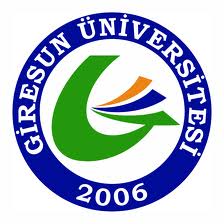 GİRESUN ÜNİVERSİTESİTIP FAKÜLTESİDÖNEM III AKADEMİK TAKVİMİ2015–2016EĞİTİM-ÖĞRETİM YILIYÖNETİCİLERİMİZGİRESUN ÜNİVERSİTESİ TIP FAKÜLTESİ
DÖNEM III (14 EYLÜL 2015 – 03 HAZİRAN 2016)GİRESUN ÜNİVERSİTESİTIP FAKÜLTESİ	DÖNEM III	2015 – 2016 EĞİTİM - ÖĞRETİM YILI(15 EYLÜL 2015 – 05 HAZİRAN 2016)									36 HaftaDÖNEM IIIDERS PROGRAMIGİRESUN ÜNİVERSİTESİ TIP FAKÜLTESİ2015–2016 EĞİTİM - ÖĞRETİM YILIDÖNEM IIIDERS KURULU IHASTALIKLARIN BİYOLOJİK TEMELLERI-1 ve ENFEKSİYON DERS KURULU (14 Eylül 2015 – 20 Ekim 2015)Kurul Sorumlusu: Yrd. Doç. Dr. Selçuk TAKIR Kurul Sorumlu Yardımcısı: Yrd. Doç. Dr. Ayşe Feyda NURSALÖğrenim Hedefleri: Enfeksiyon kaynaklı hastalıkların etkenlerinin özelliklerini, etki mekanizmalarını, dokuda meydana getirdiği morfolojik değişiklikleri, immünolojik kavramları patolojik yönleri hakkında bilgi sahibi olmak.Hastalıkların biyolojik temellerini, mikroorganizmaların enfeksiyonlarında kulanılan ilaçların farmakokinetik ve farmakodinamiğinin öğrenilmesi.Enfeksiyon hastalıklarına uygun hasta olguları üzerinden klinik tabloları temel biyokimya mekanizmalarına yönelik verilerle ilişkilendirerek, bu amaca uygun tanıda ve tedavi takibinde kullanılan laboratuvar testlerinin yorumlanabilmesi.I. HAFTA                                              DÖNEM III DERS KURULU IHASTALIKLARIN BİYOLOJİK TEMELLERI-1 VE ENFEKSİYON DERS KURULU14 EYLÜL 2015 PAZARTESİ15 EYLÜL 2015 SALI16 EYLÜL 2015 ÇARŞAMBA17 EYLÜL 2015 PERŞEMBE18 EYLÜL 2015 CUMAII. HAFTA                                              DÖNEM III  DERS KURULU I HASTALIKLARIN BİYOLOJİK TEMELLERI-1 VE ENFEKSİYON DERS KURULU21 EYLÜL 2015 PAZARTESİ22 EYLÜL 2015 SALI23 EYLÜL 2015 ÇARŞAMBA24 EYLÜL 2015 PERŞEMBE25 EYLÜL 2015 CUMAIII. HAFTA                                              DÖNEM III DERS KURULU IHASTALIKLARIN BİYOLOJİK TEMELLERI-1 VE ENFEKSİYON DERS KURULU28EYLÜL 2015 PAZARTESİ29 EYLÜL 2015 SALI30 EYLÜL 2015 ÇARŞAMBA01 EKİM  2015 PERŞEMBE02 EKİM 2015 CUMAIV. HAFTA                                              DÖNEM III DERS KURULU I HASTALIKLARIN BİYOLOJİK TEMELLERI-1 VE ENFEKSİYON DERS KURULU05 EKİM 2015 PAZARTESİ06 EKİM 2015 SALI07 EKİM 2015 ÇARŞAMBA08 EKİM 2015 PERŞEMBE09 EKİM 2015 CUMAV. HAFTA                                              DÖNEM III DERS KURULU I HASTALIKLARIN BİYOLOJİK TEMELLERI-1 VE ENFEKSİYON DERS KURULU12 EKİM 2015 PAZARTESİ13 EKİM 2015 SALI14 EKİM 2015 ÇARŞAMBA15 EKİM 2015 PERŞEMBE16 EKİM 2015 CUMAVI. HAFTA        			    DÖNEM III  DERS KURULU I HASTALIKLARIN BİYOLOJİK TEMELLERI-1 VE ENFEKSİYON DERS KURULU19 EKİM 2015 PAZARTESİ20 EKİM 2015 SALIGİRESUN ÜNİVERSİTESİ TIP FAKÜLTESİ2015–2016 EĞİTİM - ÖĞRETİM YILIDÖNEM IIIDERS KURULU IIHastalıkların Biyolojik Temelleri – 2 ve Neoplazi(21 Ekim 2015 – 18 Kasım 2015)Kurul Sorumlusu: Doç. Dr. Cihangir AKDEMİR  Kurul Sorumlu Yardımcısı: Yrd. Doç. Dr. Aslıhan DUMANHedefler: Çocuk hastada öykü alma becerisini öğrenmek.Neoplazi ile ilgili temel kavramları öğrenip, tümörleri tanımlamak vepatogenezisini kavramak.Hastalıkların biyolojik temellerini, antineoplastik ilaçların ilaçların farmakokinetik ve farmakodinamik özelliklerinin öğretilmesiNeoplazili hasta olguları üzerinden klinik tabloları temel biyokimya mekanizmalarına yönelik verilerle ilişkilendirerek, bu amaca uygun tanıda ve tedavi takibinde kullanılan laboratuvar testlerinin yorumlanabilmeleri. I.HAFTA			 DÖNEM III DERS KURULU IIHASTALIKLARIN BİYOLOJİK TEMELLERI-2 VE  NEOPLAZİ DERS KURULU21 EKİM 2015 ÇARŞAMBA22 EKİM 2015 PERŞEMBE23 EKİM 2015 CUMAII. HAFTA                                              DÖNEM III DERS KURULU IIHASTALIKLARIN BİYOLOJİK TEMELLERI-2 VE  NEOPLAZİ DERS KURULU26 EKİM 2015 PAZARTESİ27 EKİM 2015 SALI28 EKİM 2015 ÇARŞAMBA29 EKİM 2015 PERŞEMBE30 EKİM 2015 CUMAIII. HAFTA                                              DÖNEMIII DERS KURULU IIHASTALIKLARIN BİYOLOJİK TEMELLERI-2 VE  NEOPLAZİ DERS KURULU02 KASIM 2015 PAZARTESİ03 KASIM 2015 SALI04 KASIM 2015 ÇARŞAMBA05 KASIM 2015 PERŞEMBE06 KASIM 2015 CUMAIV. HAFTA                                              DÖNEM III DERS KURULU IIHASTALIKLARIN BİYOLOJİK TEMELLERI-2 VE  NEOPLAZİ DERS KURULU09 KASIM 2015 PAZARTESİ10 KASIM 2015 SALI11 KASIM 2015 ÇARŞAMBA12 KASIM 2015 PERŞEMBE13 KASIM 2015 CUMAV. HAFTA                                              DÖNEM III DERS KURULU IIHASTALIKLARIN BİYOLOJİK TEMELLERI-2 VE  NEOPLAZİ DERS KURULU16 KASIM 2015 PAZARTESİ17 KASIM 2015 SALI18 KASIM 2015 ÇARŞAMBAGİRESUN ÜNİVERSİTESİ TIP FAKÜLTESİ2015–2016 EĞİTİM - ÖĞRETİM YILIDÖNEM IIIDERS KURULU IIISolunum ve Dolaşım Sistemleri (19 Kasım 2015 – 23 Aralık 2015)Kurul Sorumlusu: Yrd. Doç. Dr. Özkan ÖZEN  Kurul Sorumlu Yardımcısı: Yrd. Doç. Dr. Abdullah ÇELİKHedefler: Solunum ve dolaşım sistemi hastalıklarının nedenlerini, nasıl olduğunu ve dokulardaki morfolojik  sonuçlarını öğrenmek. Kan ve kan ürünleri ve solunum yolu ile bulaşan enfeksiyon etkenlerinin ve bu sistemlere ait örneklerin nasıl alınması gerektiğinin öğrenmek.Solunum ve Dolaşım sistemleri kökenli hastalıklara acil yaklaşımı, radyolojisi ve görüntüleme yöntemlerini öğrenmek. Çocuk hastada solunum ve dolaşım sistemi muayenesi yapabilmek ve hastalıkların patolojik bulgularını öğrenmek. Kalp ve vasküler hastalıkların, tanı ve tedavisinin öğrenmek, ileri değerlendirme gerekenlerin üst merkeze yönlendirilmesinin sağlanması konusunda gerekli bilgi ve becerini kazanmak.Erişkin ve çocukların solunum ve dolaşım sistemi hastalıklarının tedavisinde kullanılan ilaçların farmakolojik özelliklerinin öğrenilmesiPulmoner ve vasküler hasta olguları üzerinden klinik tabloları temel biyokimya mekanizmalarına yönelik verilerle ilişkilendirerek, bu amaca uygun tanıda ve tedavi takibinde kullanılan laboratuvar testlerinin yorumlanabilmeleri.I.HAFTA			DÖNEM III DERS KURULU IIISOLUNUM VE DOLAŞIM SİSTEMLERİ19 KASIM 2015 PERŞEMBE20 KASIM 2015 CUMAII. HAFTA                                              DÖNEM III DERS KURULU IIISOLUNUM VE DOLAŞIM SİSTEMLERİ23 KASIM 2015 PAZARTESİ24 KASIM 2015 SALI25 KASIM 2015 ÇARŞAMBA26 KASIM 2015 PERŞEMBE27 KASIM 2015 CUMAIII.HAFTA 			DÖNEM III DERS KURULU IIISOLUNUM VE DOLAŞIM SİSTEMLERİ30 KASIM 2015 PAZARTESİ                                                                                                 01 ARALIK 2015 SALI			02 ARALIK 2015 ÇARŞAMBA03 ARALIK 2015 PERŞEMBE04 ARALIK 2015 CUMAIV.HAFTA 			DÖNEMIII DERS KURULU IIISOLUNUM VE DOLAŞIM SİSTEMLERİ07 ARALIK 2015 PAZARTESİ		08 ARALIK 2015 SALI		09 ARALIK 2015 ÇARŞAMBA10 ARALIK 2015 PERŞEMBE11 ARALIK 2015 CUMAV.HAFTA 			DÖNEM III DERS KURULU IIISOLUNUM VE DOLAŞIM SİSTEMLERİ14 ARALIK 2015 PAZARTESİ		15 ARALIK 2015 SALI16 ARALIK 2015 ÇARŞAMBA17 ARALIK 2015 PERŞEMBE18 ARALIK 2015 CUMAVI.HAFTA 			 DÖNEMIII DERS KURULU IIISOLUNUM VE DOLAŞIM SİSTEMLERİ21 ARALIK 2015 PAZARTESİ22 ARALIK 2015 SALI23 ARALIK 2015 ÇARŞAMBAGİRESUN ÜNİVERSİTESİ TIP FAKÜLTESİ2015–2016 EĞİTİM - ÖĞRETİM YILIDÖNEM IIIDERS KURULU IVGastrointestinal Sistem – Hematopoetik Sistem (24 Aralık 2015 – 14 Ocak 2016)Kurul Sorumlusu: Yrd. Doç. Dr. Demet ŞENGÜL  Kurul Sorumlu Yardımcısı: Doç. Dr. Oğuz DİKBAŞÖğrenim Hedefleri: Gastrointestinal ve hematolojik hastalıkların kliniğini, nedenlerini, dokularda ve kandaki morfoloji sonuçlarını yorumlayabilmek ve tedavisinde kullanılan ilaçların farmakolojik özelliklerini öğrenmek. Ayrıca gastrointestinal sistem radyolojisi ve görüntüleme yöntemleri hakkında bilgi sahibi olmak.Su ve besinlerle salgın yapan enfeksiyon etkenlerini ve salgın durumunda yapılması gerekenleri öğrenmek.Çocuk hastada gastrointestinal sistem muayenesini yababilme becerisini edinmek.Gastrointestinal ve hematopoetik hasta olguları üzerinden klinik tabloları temel biyokimya mekanizmalarına yönelik verilerle ilişkilendirerek, bu amaca uygun tanıda ve tedavi takibinde kullanılan laboratuvar testlerinin yorumlanabilmeleri. I.HAFTA 			DÖNEM III DERS KURULU IVGASTROİNTESTİNAL SİSTEM-HEMATOPOETİK SİSTEM24 ARALIK  2015 PERŞEMBE25 ARALIK 2015 CUMAII.HAFTA 			DÖNEM III DERS KURULU IVGASTROİNTESTİNAL SİSTEM-HEMATOPOETİK SİSTEM28 ARALIK 2015 PAZARTESİ29 ARALIK 2015 SALI30 ARALIK 2015 ÇARŞAMBA31 ARALIK 2015 PERŞEMBE01 OCAK 2016 CUMAIII.HAFTA 			 DÖNEM III DERS KURULU IVGASTROİNTESTİNAL SİSTEM-HEMATOPOETİK SİSTEM04 OCAK  2016 PAZARTESİ05 OCAK 2016 SALI06 OCAK 2016 ÇARŞAMBA07 OCAK 2016 PERŞEMBE08 OCAK 2016 CUMAIV.HAFTA 			 DÖNEM III DERS KURULU IVGASTROİNTESTİNAL SİSTEM-HEMATOPOETİK SİSTEM11 OCAK 2016 PAZARTESİ12 OCAK  2016 SALI13 OCAK 2016 ÇARŞAMBA14 OCAK 2016 PERŞEMBEGİRESUN ÜNİVERSİTESİ TIP FAKÜLTESİ2015–2016 EĞİTİM - ÖĞRETİM YILIDÖNEM IIIDERS KURULU VEndokrin Sistem – Ürogenital Sistem (15 Ocak 2016 – 9 Mart 2016)Kurul Sorumlusu: Doç. Dr. İlker ŞENGÜLKurul Sorumlu Yardımcısı: Yrd. Doç. Dr. Erhan DEMİRELLİÖğrenim Hedefleri: Endokrin sistem ve ürogenital sistem hastalıklarının kliniğini, nedenlerini, nasıl olduğunu ve dokulardaki morfolojik  sonuçlarını yorumlayabilmek.Çocuk ve erişkinde genitoüriner sistem hastalıklarının; fizyoloji ve fizyopatolojisinin; üriner sistem infeksiyonlarda, kanserlerinde ve konjenital anomalilerinde semptomatolojinin öğrenilmesi.Jinekolojik anatomi, fizyoloji, hormonal denge ile ilgili bilgi sahibi olma ve riskli gebelikler ve doğum hakkında bilgi sahibi olmak.Endokrin ve ürogenital sistem hastalıklarının tedavisinde kullanılan ilaçların farmakolojik özelliklerinin öğrenilmek, ve bu sistemlerin radyolojisi ve görüntüleme yöntemleri hakkında bilgi sahibi olmak.Endokrin ve ürogenital sistem hastalıkları ile ilişkili hasta olguları üzerinden klinik tabloları temel biyokimya mekanizmalarına yönelik verilerle ilişkilendirerek, bu amaca uygun tanıda ve tedavi takibinde kullanılan laboratuvar testlerini yorumlayabilmekI.HAFTA			DÖNEM III DERS KURULU VENDOKRİN SİSTEM – ÜROGENİTAL SİSTEM15 OCAK 2016 CUMA	II. HAFTA                                         		     DÖNEM III DERS KURULU VENDOKRİN SİSTEM – ÜROGENİTAL SİSTEM18 OCAK 2016 PAZARTESİ19 OCAK 2016 SALI20 OCAK 2016 ÇARŞAMBA21 OCAK 2016 PERŞEMBE22 OCAK 2016 CUMAIII. HAFTA                          		                    DÖNEM III DERS KURULU VENDOKRİN SİSTEM – ÜROGENİTAL SİSTEM25 OCAK 2016 PAZARTESİ			26 OCAK 2016 SALI27 OCAK 2016 ÇARŞAMBA28 OCAK 2016 PERŞEMBE29 OCAK 2016 CUMA01 ŞUBAT 2016 – 12 ŞUBAT 2016YARIYIL TATİLİIV. HAFTA                                            	  DÖNEM III DERS KURULU V ENDOKRİN SİSTEM – ÜROGENİTAL SİSTEM15 ŞUBAT 2016 PAZARTESİ16 ŞUBAT 2016 SALI17 ŞUBAT 2016 ÇARŞAMBA18 ŞUBAT 2016 PERŞEMBE19 ŞUBAT 2016 CUMAV. HAFTA                                  	                  DÖNEM III DERS KURULU VENDOKRİN SİSTEM – ÜROGENİTAL SİSTEM22 ŞUBAT 2016 PAZARTESİ23 ŞUBAT 2016 SALI24 ŞUBAT 2016 ÇARŞAMBA25 ŞUBAT 2016 PERŞEMBE26 ŞUBAT 2016 CUMAVI. HAFTA                        		                      DÖNEM III DERS KURULU VENDOKRİN SİSTEM – ÜROGENİTAL SİSTEM29 ŞUBAT 2016 PAZARTESİ01 MART 2016 SALI02 MART 2016 ÇARŞAMBA03 MART 2016 PERŞEMBE04 MART 2016 CUMAVII. HAFTA                             	                     DÖNEM III DERS KURULU VENDOKRİN SİSTEM – ÜROGENİTAL SİSTEM07 MART 2016 PAZARTESİ08 MART 2016 SALI09 MART 2016 ÇARŞAMBAGİRESUN ÜNİVERSİTESİ TIP FAKÜLTESİ2015–2016 EĞİTİM - ÖĞRETİM YILIDÖNEM IIIDERS KURULU VISinir, Kas, İskelet Sistemi - Psikiyatri (10 Mart 2016 – 7 Nisan 2016)Kurul Sorumlusu: Yrd. Doç. Dr. İlker İLHANLIKurul Sorumlu Yardımcısı: Yrd. Doç. Dr. Emel Uzunoğlu KARAGÖZÖğrenim Hedefleri: Sinir, kas, iskelet sistemi ve psikiyatrik hastalıklarının tedavisinde kullanılan ilaçların farmakolojik özelliklerinin öğrenmek; bu hastalıkların nedenlerini, nasıl olduğunu ve dokulardaki morfolojik  sonuçlarını yorumlayabilmek. Sinir ve kas-iskelet sistemi radyolojisi ve görüntüleme yöntemleri hakkında bilgi saahibi olmak.Çocuk hastada nörolojik muayene yapabilme becerisini öğrenmek.Sinir, kas, iskelet sistemi hastalıkları ile ilişkili hasta olguları üzerinden klinik tabloları temel biyokimya mekanizmalarına yönelik verilerle ilişkilendirerek, bu amaca uygun tanıda ve tedavi takibinde kullanılan laboratuvar testlerinin yorumlanabilmeleri hedeflenmektedir.I.HAFTA				    DÖNEM III DERS KURULU VISİNİR, KAS, İSKELET SİSTEMİ - PSİKİYATRİ10 MART 2016 PERŞEMBE			11 MART 2016 CUMAII. HAFTA                                  	                        DÖNEM III DERS KURULU VI SİNİR, KAS, İSKELET SİSTEMİ – PSİKİYATRİ14 MART 2016 PAZARTESİ15 MART 2016 SALI16 MART 2016 ÇARŞAMBA17 MART 2016 PERŞEMBE18 MART 2016 CUMAIII. HAFTA                                        		            DÖNEM III DERS KURULU VI SİNİR, KAS, İSKELET SİSTEMİ – PSİKİYATRİ21 MART  2016 PAZARTESİ22 MART 2016 SALI23 MART 2016 ÇARŞAMBA24 MART 2016 PERŞEMBE25 MART 2016 CUMAIV. HAFTA                                     		            DÖNEM III DERS KURULU VI SİNİR, KAS, İSKELET SİSTEMİ – PSİKİYATRİ28 MART 2016 PAZARTESİ29 MART 2016 SALI30 MART 2016 ÇARŞAMBA31 MART 2016 PERŞEMBE01 NİSAN 2016 CUMAV. HAFTA                      		                           DÖNEM III DERS KURULU VI SİNİR, KAS, İSKELET SİSTEMİ – PSİKİYATRİ04 NİSAN 2016 PAZARTESİ05 NİSAN 2016 SALI06 NİSAN 2016 ÇARŞAMBA07 NİSAN 2016 PERŞEMBEGİRESUN ÜNİVERSİTESİ TIP FAKÜLTESİ2015–2016 EĞİTİM - ÖĞRETİM YILIDÖNEM IIIDERS KURULU VIIHalk Sağlığı - Aile Hekimliği - Adli Tıp - İlkyardım (8 Nisan 2016 – 13 Mayıs 2016)Kurul Sorumlusu: Yrd. Doç. Dr. Mücahit GÜNAYDIN  Kurul Sorumlu Yardımcısı: Yrd. Doç. Dr. İlknur YAVUZHedefler: Aile hekimliğinde çocuk hastaya genel yaklaşımı öğretmek. Zehirlenmiş ve çoklu travmaya maruz kalmış hastalarda acil yaklaşımı öğrenmek.Birinci basamakta gebe ve menopoz takibi bilgisini edinme.Reçete nasıl yazılır, reçete yazılırken akılcı ilaç seçimi, ilaç etkileşmeleri, terapötik eşdeğerlik açısından dikkat edilecek hususların öğretilmesiPrimer sağlık hizmeti, koruyucu hekimliğin tanımını, sağlık eğitimi, sağlık hizmetleri ve sağlık sigortası uygulamalarının ilkelerini; aile hekimliğinin temel özelliklerini, birinci basamaktaki çalışma kriterlerini kavramak.Adli tıp ile ilgili temel bilgiler, hekimin yasal sorumlulukları ve adli rapor yazım kuralları ile adli olgularda hekimlerin görevlerini öğrenmek. I. HAFTA                      		                           DÖNEM III DERS KURULU VII HALK SAĞLIĞI - AİLE HEKİMLİĞİ - ADLİ TIP – İLK YARDIM08 NİSAN 2016 CUMAII. HAFTA                                         		     DÖNEM III DERS KURULU VIIHALK SAĞLIĞI-AİLE HEKİMLİĞİ-ADLİ TIP-İLK YARDIM 11 NİSAN 2016 PAZARTESİ12 NİSAN 2016 SALI13 NİSAN 2016 ÇARŞAMBA14 NİSAN 2016 PERŞEMBE15 NİSAN 2016 CUMAIII. HAFTA                                             	           DÖNEM III DERS KURULU VII HALK SAĞLIĞI-AİLE HEKİMLİĞİ-ADLİ TIP-İLK YARDIM       18 NİSAN 2016 PAZARTESİ19 NİSAN 2016 SALI20 NİSAN 2016 ÇARŞAMBA21 NİSAN 2016 PERŞEMBE22 NİSAN 2016 CUMAIV. HAFTA                                    		          DÖNEM III DERS KURULU VII HALK SAĞLIĞI-AİLE HEKİMLİĞİ-ADLİ TIP-İLK YARDIM                                              25 NİSAN 2016 PAZARTESİ26 NİSAN 2016 SALI27 NİSAN 2016 ÇARŞAMBA28 NİSAN 2016 PERŞEMBE29 NİSAN  2016 CUMAV. HAFTA                                       		       DÖNEM III DERS KURULU VII HALK SAĞLIĞI-AİLE HEKİMLİĞİ-ADLİ TIP-İLK YARDIM   02 MAYIS 2016 PAZARTESİ03 MAYIS 2016 SALI04 MAYIS 2016 ÇARŞAMBA05 MAYIS 2016 PERŞEMBE6 MAYIS 2016 CUMAVI. HAFTA                                    		          DÖNEM III DERS KURULU VII HALK SAĞLIĞI-AİLE HEKİMLİĞİ-ADLİ TIP-İLK YARDIM    9 MAYIS 2016 PAZARTESİ10 MAYIS 2016 SALI11 MAYIS 2016 ÇARŞAMBA12 MAYIS 2016 PERŞEMBE13 MAYIS 2016 CUMAGİRESUN ÜNİVERSİTESİ TIP FAKÜLTESİ2015–2016 EĞİTİM - ÖĞRETİM YILIDÖNEM IIIDERS KURULU VIIIKlinik Bilimlere Giriş (16 Mayıs 2016 – 3 Haziran 2016)Kurul Sorumlusu: Yrd. Doç. Dr. Ercan ÖĞREDENKurul Sorumlu Yardımcısı: Yrd. Doç. Dr. Seren AYDINHedefler: Çocuk hastada muayene yapabilme becerisini ve acil hastaya yaklaşımı öğretmek. Obstetrik ve jinekolojik aciller hakkında bilgi sahibi olmak, belli başlı jinekolojik ve obstetrik hastalıklar hakkında temel bilgileri edinmek.Ürolojik terminoloji ve ürolojik anatomi; ürolojide semptomlar, anamnez ve fizik muayenenin öğrenilmesi. İdrar muayenesinin önemi ve ürolojideki temel aletlerin tanınması. Ürolojik aciller, ürolojik radyolojiye ve üriner sistem obstruksiyonlarına yaklaşımın öğrenilmesi.Nöroşirürji hastasının muayenesi ve nöroşirürjikal aciller hakkında bilgiler edinmek.Göz hastalıklarında muayene teknikleri, cihazların tanıtımı ve karşılaşılabilecek acil göz hastalıkları takip ve tedavisi hakkında bilgi sahibi olmak. Kardiyak muayene, koroner arter ve kalp kapak hastalıklarında tanısal yaklaşımlar ve kardiyak acillerin değerlendirilmesi.I. HAFTA                               	                     DÖNEM III DERS KURULU VIII KLİNİK BİLİMLERE GİRİŞ16 MAYIS 2016 PAZARTESİ17 MAYIS 2016 SALI18 MAYIS 2016 ÇARŞAMBA19 MAYIS 2016 PERŞEMBE20 MAYIS 2016 CUMAII. HAFTA                              	                        DÖNEM III DERS KURULU VIIIKLİNİK BİLİMLERE GİRİŞ23 MAYIS 2016 PAZARTESİ24 MAYIS 2016 SALI25 MAYIS 2016 ÇARŞAMBA26 MAYIS 2016 PERŞEMBE27 MAYIS 2016 CUMAIII. HAFTA                                          		    DÖNEM III DERS KURULU VIII KLİNİK BİLİMLERE GİRİŞ30 MAYIS 2016 PAZARTESİ31 MAYIS 2016 SALI01 HAZİRAN 2016 ÇARŞAMBA02 HAZİRAN 2016 PERŞEMBE03 HAZİRAN 2016 CUMAREKTÖRPROF. DR. AYGÜN ATTARREKTÖR YARDIMCISIPROF. DR. MAHİR KADAKALREKTÖR YARDIMCISIPROF. DR. KÜRŞAD YAPARREKTÖR YARDIMCISIPROF. DR. ÜLKÜ AYGEN TÜRKMENDEKAN PROF. DR. CANAN ÇELİKDEKAN YARDIMCISI DOÇ. DR. CİHANGİR AKDEMİRDEKAN YARDIMCISI YRD. DOÇ. DR. AHMET KARAGÖZTEMEL TIP BİLİMLERİ BÖLÜM BAŞKANIPROF. DR. SEMBOL YILDIRMAKDAHİLİ TIP BİLİMLERİ BÖLÜM BAŞKANIPROF. DR. CANAN ÇELİKCERRAHİ TIP BİLİMLERİ BÖLÜM BAŞKANIPROF. DR. ALPASLAN APANBAŞKOORDİNATÖRYRD. DOÇ. DR. AHMET KARAGÖZBAŞKOORDİNATÖR YARDIMCISIDOÇ. DR. CİHANGİR AKDEMİRDÖNEM I KOORDİNATÖRÜDÖNEM I KOORDİNATÖR YRD.DÖNEM I KOORDİNATÖR YRD.YRD. DOÇ. DR. EGEMEN AKGÜNYRD. DOÇ. DR. EBRU ALP YRD. DOÇ. DR. AYŞE FEYDA NURSALDÖNEM II KOORDİNATÖRÜDÖNEM II KOORDİNATÖR YRD.DÖNEM II KOORDİNATÖR YRD.YRD. DOÇ. DR. MEHMET ALKANATYRD. DOÇ. DR. BERNA TEZCANYRD. DOÇ. DR. EMEL KARAGÖZDÖNEM III KOORDİNATÖRÜDÖNEM III KOORDİNATÖR YRD.DÖNEM III KOORDİNATÖR YRD.YRD. DOÇ. DR. URAL OĞUZYRD. DOÇ. DR. İLKER İLHANLIYRD. DOÇ. DR. ASLIHAN DUMANDÖNEM IV KOORDİNATÖRÜDÖNEM IV KOORDİNATÖR YRD.YRD. DOÇ. DR. VEHBİ YAVUZ TOKGÖZYRD. DOÇ. DR. SEVGİ KESİCİFAKÜLTE SEKRETERİJALE BİLGİN GENCELDers KuruluHastalıkların Biyolojik Temelleri – 1 ve Enfeksiyon HastalıklarıKurul Başlangıç Tarihi14 Eylül 2015Kurul Bitiş Tarihi16 Ekim 2015Pratik Sınav19 Ekim 2015Teorik Sınav20 Ekim 2015Ders KuruluHastalıkların Biyolojik Temelleri – 2 ve NeoplaziKurul Başlangıç Tarihi21 Ekim 2015Kurul Bitiş Tarihi16 Kasım 2015Pratik Sınav17 Kasım 2015Teorik Sınav18 Kasım 2015Ders KuruluSolunum ve Dolaşım SistemleriKurul Başlangıç Tarihi19 Kasım 2015Kurul Bitiş Tarihi21 Aralık 2015Pratik Sınav22 Aralık 2015Teorik Sınav23 Aralık 2015Ders KuruluGastrointestinal Sistem – Hematopoetik SistemKurul Başlangıç Tarihi24 Aralık 2015Kurul Bitiş Tarihi12 Ocak 2016Pratik Sınav13 Ocak 2016Teorik Sınav14 Ocak 2016Ders KuruluEndokrin Sistem – Ürogenital SistemKurul Başlangıç Tarihi15 Ocak 2016Kurul Bitiş Tarihi7 Mart 2016Pratik Sınav8 Mart 2016Teorik Sınav9 Mart 2016Ders KuruluSinir, Kas, İskelet Sistemi - PsikiyatriKurul Başlangıç Tarihi10 Mart 2016Kurul Bitiş Tarihi5 Nisan 2016Pratik Sınav6 Nisan 2016Teorik Sınav7 Nisan 2016Ders KuruluHalk Sağlığı - Aile Hekimliği - Adli Tıp - İlkyardımKurul Başlangıç Tarihi8 Nisan 2016Kurul Bitiş Tarihi12 Mayıs 2016Teorik Sınav13 Mayıs 2016Ders KuruluKlinik Bilimlere GirişKurul Başlangıç Tarihi16 Mayıs 2016Kurul Bitiş Tarihi 2 Haziran 2016Teorik Sınav 3 Haziran 2016TOPLAM36 hafta / 775 saatYarıyıl Tatili1 Şubat 2016 – 12 Şubat 2016Dönem Sonu Genel Sınav PRATİK17 Haziran 2016Dönem Sonu Genel Sınav TEORİK20 Haziran 2016Dönem Sonu Bütünleme Sınavı TEORİK                  15 Temmuz 2016KURUL DERSLERİDERS SAYISISORU SAYISIAcil Tıp132Adli Tıp91Aile Hekimliği273Beyin ve Sinir Cerrahisi41Çocuk Cerrahisi31Çocuk Sağlığı ve Hastalıkları273Enfeksiyon Hastalıkları111Farmakoloji14018Fizik Tedavi ve Rehabilitasyon91Genel Cerrahi132Göğüs Hastalıkları132Göz Hastalıkları31İç Hastalıkları364Halk Sağlığı8411Kadın Hastalıkları ve Doğum263Kalp Damar Cerrahisi61Kardiyoloji213Kulak Burun Boğaz Hastalıkları61Nöroloji132Ortopedi ve Travmatoloji71Patoloji17121Psikiyatri81Radyoloji182Tıbbi Biyokimya243Tıbbi Genetik233Tıbbi Mikrobiyoloji ve Parazitoloji476Üroloji132GENEL TOPLAM775100DerslerTeorikPratikToplamSoru SayısıPatoloji761325Farmakoloji2532854Mikrobiyoloji1236Biyokimya4-48Tıbbi Genetik3-36Halk Sağlığı1-11TOPLAM41115210008.30  - 09.20   SERBEST ÇALIŞMA09.30  - 10.20   FARMAKOLOJİİlaçların etki mekanizmasıYrd. Doç. Dr. Selçuk TAKIR10.30  - 11.20      FARMOKOLOJİİlaçların etkisini değiştiren faktörlerYrd. Doç. Dr. Selçuk TAKIR11.30  - 12.20FARMAKOLOJİDoz-konsantrasyon etki ilişkisiYrd. Doç. Dr. Selçuk TAKIRÖ Ğ L E     A R A S I13.30  - 14.20   SERBEST ÇALIŞMA14.30  - 15.20   SERBEST ÇALIŞMA15.30  - 16.20   SERBEST ÇALIŞMA16.30  - 17.20   SERBEST ÇALIŞMA08.30  - 09.20   SERBEST ÇALIŞMA09.30  - 10.20   FARMAKOLOJİReseptör kavramı-IYrd. Doç. Dr. Selçuk TAKIR10.30  - 11.20      FARMAKOLOJİReseptör kavramı-IIYrd. Doç. Dr. Selçuk TAKIR11.30  - 12.20SERBEST ÇALIŞMAÖ Ğ L E     A R A S I13.30  - 14.20   SERBEST ÇALIŞMA14.30  - 15.20   SERBEST ÇALIŞMA15.30  - 16.20   SERBEST ÇALIŞMA16.30  - 17.20   SERBEST ÇALIŞMA08.30  - 09.20   PATOLOJİEnfeksiyon hastalıkları patolojisine girişYrd. Doç. Dr. Demet ŞENGÜL09.30  - 10.20   PATOLOJİBakteri enfeksiyonları patolojisi-IYrd. Doç. Dr. Demet ŞENGÜL10.30  - 11.20       PATOLOJİBakteri enfeksiyonları patolojisi-IIYrd. Doç. Dr. Demet ŞENGÜL11.30  - 12.20PATOLOJİViral ve fungal hastalıkların patolojisiYrd. Doç. Dr. Demet ŞENGÜLÖ Ğ L E     A R A S I13.30  - 14.20   SERBEST ÇALIŞMA14.30  - 15.20   15.30  - 16.20   SERBEST ÇALIŞMA16.30  - 17.20   SERBEST ÇALIŞMA08.30  - 09.20   SERBEST ÇALIŞMA09.30  - 10.20   SERBEST ÇALIŞMA10.30  - 11.20      SERBEST ÇALIŞMA11.30  - 12.20SERBEST ÇALIŞMAÖ Ğ L E     A R A S I13.30  - 14.20   SERBEST ÇALIŞMA14.30  - 15.20   SERBEST ÇALIŞMA15.30  - 16.20   SERBEST ÇALIŞMA16.30  - 17.20   SERBEST ÇALIŞMA08.30  - 09.20   PATOLOJİParaziter hastalıklar patolojisiYrd. Doç. Dr. Demet ŞENGÜL09.30  - 10.20   PATOLOJİGranülomatöz hatalıklarYrd.Doç. Dr. Demet ŞENGÜL10.30  - 11.20      PATOLOJİAmiloidozisYrd.Doç. Dr. Demet ŞENGÜL11.30  - 12.20T.MİKROBİYOLOJİMikro. örnek alma, lab. gönderme sonuç değerlendirilmesiYrd. Doç. Dr. Emel UZUNOĞLU  KARAGÖZ13.30  - 14.20   T.MİKROBİYOLOJİLAB: Kan, BOS, plevra vb sıvıların incelenmesi Yrd. Doç. Dr. Emel UZUNOĞLU  KARAGÖZ14.30  - 15.20   T.MİKROBİYOLOJİLAB: Kan, BOS, plevra vbsıvıların  incelenmesiYrd. Doç. Dr. Emel UZUNOĞLU  KARAGÖZ15.30  - 16.20   SERBEST ÇALIŞMA16.30  - 17.20   SERBEST ÇALIŞMA08.30  - 09.20   SERBEST ÇALIŞMA09.30  - 10.20   FARMAKOLOJİİlaçların toksik etkileriYrd. Doç. Dr. Selçuk TAKIR10.30  - 11.20      FARMAKOLOJİFarmakodinamik ilaç etkileşimleri IYrd. Doç. Dr. Selçuk TAKIR11.30  - 12.20FARMAKOLOJİFarmakodinamik ilaç etkileşimleri IIYrd. Doç. Dr. Selçuk TAKIR13.30  - 14.20   SERBEST ÇALIŞMA14.30  - 15.20   SERBEST ÇALIŞMA15.30  - 16.20   SERBEST ÇALIŞMA16.30  - 17.20   SERBEST ÇALIŞMA08.30  - 09.20   SERBEST ÇALIŞMA09.30  - 10.20   FARMAKOLOJİFarmokokinetik ilaç etkileşmeleri IYrd. Doç. Dr. Selçuk TAKIR10.30  - 11.20      FARMAKOLOJİFarmokokinetik ilaç etkileşmeleri IIYrd. Doç. Dr. Selçuk TAKIR11.30  - 12.20SERBEST ÇALIŞMAÖ Ğ L E     A R A S I13.30  - 14.20   SERBEST ÇALIŞMA14.30  - 15.20   SERBEST ÇALIŞMA15.30  - 16.20   SERBEST ÇALIŞMA16.30  - 17.20   SERBEST ÇALIŞMA08.30  - 09.20   SERBEST ÇALIŞMA09.30  - 10.20   SERBEST ÇALIŞMA10.30  - 11.20      SERBEST ÇALIŞMA11.30  - 12.20SERBEST ÇALIŞMAKURBAN BAYRAMI AREFE TATİLİ13.30  - 14.20   KURBAN BAYRAMI AREFE TATİLİ14.30  - 15.20   KURBAN BAYRAMI AREFE TATİLİ15.30  - 16.20   KURBAN BAYRAMI AREFE TATİLİ16.30  - 17.20   KURBAN BAYRAMI AREFE TATİLİ08.30  - 09.20   KURBAN BAYRAMI TATİLİ09.30  - 10.20   KURBAN BAYRAMI TATİLİ10.30  - 11.20      KURBAN BAYRAMI TATİLİ11.30  - 12.20KURBAN BAYRAMI TATİLİKURBAN BAYRAMI TATİLİ13.30  - 14.20   KURBAN BAYRAMI TATİLİ14.30  - 15.20   KURBAN BAYRAMI TATİLİ15.30  - 16.20   KURBAN BAYRAMI TATİLİ16.30  - 17.20   KURBAN BAYRAMI TATİLİ08.30  - 09.20   KURBAN BAYRAMI TATİLİ09.30  - 10.20   KURBAN BAYRAMI TATİLİ10.30  - 11.20      KURBAN BAYRAMI TATİLİ11.30  - 12.20KURBAN BAYRAMI TATİLİKURBAN BAYRAMI TATİLİ13.30  - 14.20   KURBAN BAYRAMI TATİLİ14.30  - 15.20   KURBAN BAYRAMI TATİLİ15.30  - 16.20   KURBAN BAYRAMI TATİLİ16.30  - 17.20   KURBAN BAYRAMI TATİLİ08.30  - 09.20   SERBEST ÇALIŞMA09.30  - 10.20   FARMAKOLOJİAntimikrobiyal kemoterapötiklere girişYrd. Doç. Dr. Selçuk TAKIR10.30  - 11.20      FARMAKOLOJİAntifungal ilaçlarYrd. Doç. Dr. Selçuk TAKIR11.30  - 12.20FARMAKOLOJİAntitüberküloz ilaçlarYrd. Doç. Dr. Selçuk TAKIRÖ Ğ L E     A R A S I13.30  - 14.20   SERBEST ÇALIŞMA14.30  - 15.20   SERBEST ÇALIŞMA15.30  - 16.20   SERBEST ÇALIŞMA16.30  - 17.20   SERBEST ÇALIŞMA08.30  - 09.20   T.MİKROBİYOLOJİTıbbi mikolojiye giriş ve genel prensiplerYrd. Doç. Dr. Şahin DİREKEL09.30  - 10.20   FARMAKOLOJİSefalosporinler ve diğer beta-laktam antibiyotikler IYrd. Doç. Dr. Selçuk TAKIR10.30  - 11.20      FARMAKOLOJİSefalosporinler ve diğer beta-laktam antibiyotikler IIYrd. Doç. Dr. Selçuk TAKIR11.30  - 12.20SERBEST ÇALIŞMAÖ Ğ L E     A R A S I13.30  - 14.20   SERBEST ÇALIŞMA14.30  - 15.20   SERBEST ÇALIŞMA15.30  - 16.20   SERBEST ÇALIŞMA16.30  - 17.20   SERBEST ÇALIŞMA08.30  - 09.20   SERBEST ÇALIŞMA09.30  - 10.20   SERBEST ÇALIŞMA10.30  - 11.20      SERBEST ÇALIŞMA11.30  - 12.20SERBEST ÇALIŞMAÖ Ğ L E     A R A S I13.30  - 14.20   SERBEST ÇALIŞMA14.30  - 15.20   SERBEST ÇALIŞMA15.30  - 16.20   SERBEST ÇALIŞMA16.30  - 17.20   SERBEST ÇALIŞMA08.30  - 09.20   SERBEST ÇALIŞMA09.30  - 10.20   SERBEST ÇALIŞMA10.30  - 11.20      SERBEST ÇALIŞMA11.30  - 12.20SERBEST ÇALIŞMAÖ Ğ L E     A R A S I13.30  - 14.20   TIBBİ GENETİKGelişim genetiğiYrd. Doç. Dr. Ayşe Feyda NURSAL14.30  - 15.20   SERBEST ÇALIŞMA15.30  - 16.20   SERBEST ÇALIŞMA16.30  - 17.20   SERBEST ÇALIŞMA08.30  - 09.20   SERBEST ÇALIŞMA09.30  - 10.20   SERBEST ÇALIŞMA10.30  - 11.20      SERBEST ÇALIŞMA11.30  - 12.20SERBEST ÇALIŞMAÖ Ğ L E     A R A S I13.30  - 14.20   T.BİYOKİMYAOlgularla klinik biyokimya Yrd. Doç. Dr. Murat USTA14.30  - 15.20   T.BİYOKİMYAOlgularla klinik biyokimyaYrd. Doç. Dr. Murat USTA15.30  - 16.20   SERBEST ÇALIŞMA16.30  - 17.20   SERBEST ÇALIŞMA08.30  - 09.20   SERBEST ÇALIŞMA09.30  - 10.20   FARMAKOLOJİPenisilinler IProf. Dr. Kürşad YAPAR10.30  - 11.20      FARMAKOLOJİPenisilinler IIProf. Dr. Kürşad YAPAR11.30  - 12.20FARMAKOLOJİFlorokinolonlarProf. Dr. Kürşad YAPAR13.30  - 14.20   PATOLOJİLAB:Patoloji PratikPatoloji Öğretim Üyeleri14.30  - 15.20   PATOLOJİLAB:Patoloji PratikPatoloji Öğretim Üyeleri15.30  - 16.20   SERBEST ÇALIŞMA16.30  - 17.20   SERBEST ÇALIŞMA08.30  - 09.20   SERBEST ÇALIŞMA09.30  - 10.20   FARMAKOLOJİAntistafilokokal ve antianeorobik antibiyotiklerProf..Dr.Kürşad YAPAR10.30  - 11.20      FARMAKOLOJİMakrolit grubu antibiyotikler, Linkozamidler ve kloramfenikol IProf..Dr.Kürşad YAPAR11.30  - 12.20SERBEST ÇALIŞMAÖ Ğ L E     A R A S I13.30  - 14.20   SERBEST ÇALIŞMA14.30  - 15.20   SERBEST ÇALIŞMA15.30  - 16.20   SERBEST ÇALIŞMA16.30  - 17.20   SERBEST ÇALIŞMA08.30  - 09.20   SERBEST ÇALIŞMA09.30  - 10.20   SERBEST ÇALIŞMA10.30  - 11.20      SERBEST ÇALIŞMA11.30  - 12.20SERBEST ÇALIŞMAÖ Ğ L E     A R A S I13.30  - 14.20   SERBEST ÇALIŞMA14.30  - 15.20   SERBEST ÇALIŞMA15.30  - 16.20   SERBEST ÇALIŞMA16.30  - 17.20   SERBEST ÇALIŞMA08.30  - 09.20   SERBEST ÇALIŞMA09.30  - 10.20   SERBEST ÇALIŞMA10.30  - 11.20      SERBEST ÇALIŞMA11.30  - 12.20SERBEST ÇALIŞMAÖ Ğ L E     A R A S I13.30  - 14.20   SERBEST ÇALIŞMA14.30  - 15.20   SERBEST ÇALIŞMA15.30  - 16.20   SERBEST ÇALIŞMA16.30  - 17.20   SERBEST ÇALIŞMA08.30  - 09.20   SERBEST ÇALIŞMA09.30  - 10.20   SERBEST ÇALIŞMA10.30  - 11.20      SERBEST ÇALIŞMA11.30  - 12.20SERBEST ÇALIŞMAÖ Ğ L E     A R A S I13.30  - 14.20   SERBEST ÇALIŞMA14.30  - 15.20   SERBEST ÇALIŞMA15.30  - 16.20   SERBEST ÇALIŞMA16.30  - 17.20   SERBEST ÇALIŞMA08.30  - 09.20   TIBBİ GENETİKMitokondrial hastalıkların genetiğiYrd. Doç. Dr. Ayşe F.NURSAL09.30  - 10.20   FARMAKOLOJİMakrolit grubu antibiyotikler, Linkozamidler ve kloramfenikol IIProf. Dr. Kürşad YAPAR10.30  - 11.20      FARMAKOLOJİSulfonamidler ve ko-trimaksazolProf. Dr. Kürşad YAPAR11.30  - 12.20FARMAKOLOJİTetrasiklinler ve aminoglikozidler IProf. Dr. Kürşad YAPARÖ Ğ L E     A R A S I13.30  - 14.20   PATOLOJİLAB: Patoloji Pratik IPatoloji Öğretim Üyeleri14.30  - 15.20   PATOLOJİLAB: Patoloji Pratik IIPatoloji Öğretim Üyeleri15.30  - 16.20   SERBEST ÇALIŞMA16.30  - 17.20   SERBEST ÇALIŞMA08.30  - 09.20   SERBEST ÇALIŞMA09.30  - 10.20   FARMAKOLOJİTetrasiklinler ve aminoglikozidler IIProf. Dr. Kürşad YAPAR10.30  - 11.20      FARMAKOLOJİAntibiyotik kombinasyonları Prof. Dr. Kürşad YAPAR11.30  - 12.20PATOLOJİ LAB: Patoloji pratik telafiPatoloji Öğretim ÜyeleriÖ Ğ L E     A R A S I13.30  - 14.20   PATOLOJİ LAB: Patoloji pratik telafiPatoloji Öğretim Üyeleri14.30  - 15.20   SERBEST ÇALIŞMA15.30  - 16.20   SERBEST ÇALIŞMA16.30  - 17.20   SERBEST ÇALIŞMA08.30  - 09.20   TIBBİ GENETİKDavranış GenetiğiYrd. Doç. Dr. Ayşe F.NURSAL09.30  - 10.20   HALK SAĞLIĞIEnfeksiyon hastalıkları ve beslenmeYrd. Doç. Dr. Yüce YILMAZ ASLAN10.30  - 11.20      T. BİYOKİMYAOlgularla klinik biyokimyaYrd. Doç. Dr. Murat USTA11.30  - 12.20T. BİYOKİMYAOlgularla klinik biyokimyaYrd. Doç. Dr. Murat USTAÖ Ğ L E     A R A S I13.30  - 14.20   SERBEST ÇALIŞMA14.30  - 15.20   SERBEST ÇALIŞMA15.30  - 16.20   SERBEST ÇALIŞMA16.30  - 17.20   SERBEST ÇALIŞMA08.30  - 09.20   SERBEST ÇALIŞMA09.30  - 10.20   FARMAKOLOJİFarmakoloji olgu sunumuYrd. Doç. Dr. Selçuk TAKIR10.30  - 11.20      FARMAKOLOJİFarmakoloji olgu sunumuYrd. Doç. Dr. Selçuk TAKIR11.30  - 12.20FARMAKOLOJİFarmakoloji olgu sunumuYrd. Doç. Dr. Selçuk TAKIRÖ Ğ L E     A R A S I13.30  - 14.20   14.30  - 15.20   SERBEST ÇALIŞMA15.30  - 16.20   SERBEST ÇALIŞMA16.30  - 17.20   SERBEST ÇALIŞMA08.30  - 09.20   SERBEST ÇALIŞMA09.30  - 10.20   SERBEST ÇALIŞMA10.30  - 11.20      SERBEST ÇALIŞMA11.30  - 12.20SERBEST ÇALIŞMAÖ Ğ L E     A R A S I13.30  - 14.20   SERBEST ÇALIŞMA14.30  - 15.20   SERBEST ÇALIŞMA15.30  - 16.20   SERBEST ÇALIŞMA16.30  - 17.20   SERBEST ÇALIŞMA08.30  - 09.20   KURUL SONU PRATİK SINAVLARI09.30  - 10.20   KURUL SONU PRATİK SINAVLARI10.30  - 11.20      KURUL SONU PRATİK SINAVLARI11.30  - 12.20KURUL SONU PRATİK SINAVLARIKURUL SONU PRATİK SINAVLARI13.30  - 14.20   KURUL SONU PRATİK SINAVLARI14.30  - 15.20   KURUL SONU PRATİK SINAVLARI15.30  - 16.20   KURUL SONU PRATİK SINAVLARI16.30  - 17.20   KURUL SONU PRATİK SINAVLARI08.30  - 09.20   KURUL SONU TEORİK SINAVI09.30  - 10.20   KURUL SONU TEORİK SINAVI10.30  - 11.20      KURUL SONU TEORİK SINAVI11.30  - 12.20KURUL SONU TEORİK SINAVIKURUL SONU TEORİK SINAVI13.30  - 14.20   KURUL SONU TEORİK SINAVI14.30  - 15.20   KURUL SONU TEORİK SINAVI15.30  - 16.20   KURUL SONU TEORİK SINAVI16.30  - 17.20   KURUL SONU TEORİK SINAVIDerslerTeorikPratikToplamSoru SayısıPatoloji1482241Mikrobiyoloji-Parazitoloji10-1021Farmakoloji1021224Tıbbi Biyokimya4-48Çocuk Sağ. Ve Hast.1-12Halk Sağlığı1-12Tıbbi Genetik2-12TOPLAM42105210008.30  - 09.20   PATOLOJİNeoplazinin tanımı ve sınıflandırmasıYrd. Doç. Dr. Aslıhan DUMAN09.30  - 10.20   PATOLOJİNeoplazi etiyolojisi ve kanserin moleküler temelleri Yrd. Doç. Dr. Aslıhan DUMAN10.30  - 11.20      SERBEST ÇALIŞMA11.30  - 12.20SERBEST ÇALIŞMA13.30  - 14.20   SERBEST ÇALIŞMA14.30  - 15.20   SERBEST ÇALIŞMA15.30  - 16.20   SERBEST ÇALIŞMA16.30  - 17.20   SERBEST ÇALIŞMA08.30  - 09.20  MİKROBİYOLOJİHastane enfeksiyonlarının tanısında mikrobiyoloji lab.nın yeri Yrd. Doç. Dr. Şahin DİREKEL09.30  - 10.20   MİKROBİYOLOJİHastane enfeksiyonlarının tanısında mikrobiyoloji lab.nın yeri Yrd. Doç. Dr. Şahin DİREKEL10.30  - 11.20      SERBEST ÇALIŞMA11.30  - 12.20PATOLOJİKanserin moleküler temelleri Yrd. Doç. Dr. Aslıhan DUMANÖ Ğ L E     A R A S I13.30  - 14.20   PATOLOJİNeoplazide yayılma ve metastazYrd. Doç. Dr. Aslıhan DUMAN14.30  - 15.20   SERBEST ÇALIŞMA15.30  - 16.20   SERBEST ÇALIŞMA16.30  - 17.20   SERBEST ÇALIŞMA08.30  - 09.20   PATOLOJİBenign-malign neoplazilerin özellikleriYrd. Doç. Dr. Aslıhan DUMAN09.30  - 10.20   FARMAKOLOJİKanser tedavisinin klinik farmakolojisi IProf. Dr. Kürşad YAPAR10.30  - 11.20      FARMAKOLOJİKanser tedavisinin klinik farmakolojisi IIProf. Dr. Kürşad YAPAR11.30  - 12.20MİKROBİYOLOJİKanla bulaşan enfeksiyon etkenleriYrd. Doç. Dr. Şahin DİREKELÖ Ğ L E     A R A S I13.30  - 14.20   MİKROBİYOLOJİKanla bulaşan enfeksiyon etkenleriYrd. Doç. Dr. Şahin DİREKEL14.30  - 15.20   SERBEST ÇALIŞMA15.30  - 16.20   SERBEST ÇALIŞMA16.30  - 17.20   SERBEST ÇALIŞMA08.30  - 09.20   09.30  - 10.20   PATOLOJİ Kanser epidemiyolojisiYrd. Doç. Dr. Aslıhan DUMAN10.30  - 11.20      PATOLOJİSantral sinir sistemi tümörleriYrd. Doç. Dr. Aslıhan DUMAN11.30  - 12.20ÇOCUK SAĞ.VE HAS.Çocuk hastada öykü almaYrd. Doç. Dr. Seren AYDIN13.30  - 14.20   SERBEST ÇALIŞMA14.30  - 15.20   SERBEST ÇALIŞMA15.30  - 16.20   SERBEST ÇALIŞMA16.30  - 17.20   SERBEST ÇALIŞMA08.30  - 09.20   PATOLOJİ Deri tümörleriYrd. Doç. Dr. Aslıhan DUMAN09.30  - 10.20   PATOLOJİ Germ hücreli tümörlerin patolojisiYrd. Doç. Dr. Aslıhan DUMAN10.30  - 11.20      TIBBİ GENETİKKanser  genetiğiYrd. Doç. Dr. Ayşe F. NURSAL11.30  - 12.20SERBEST ÇALIŞMA13.30  - 14.20   SERBEST ÇALIŞMA14.30  - 15.20   SERBEST ÇALIŞMA15.30  - 16.20   SERBEST ÇALIŞMA16.30  - 17.20   SERBEST ÇALIŞMA08.30  - 09.20   SERBEST ÇALIŞMA09.30  - 10.20   SERBEST ÇALIŞMA10.30  - 11.20      SERBEST ÇALIŞMA11.30  - 12.20SERBEST ÇALIŞMACUMHURİYET BAYRAMI13.30  - 14.20   CUMHURİYET BAYRAMI14.30  - 15.20   CUMHURİYET BAYRAMI15.30  - 16.20   CUMHURİYET BAYRAMI16.30  - 17.20   CUMHURİYET BAYRAMI08.30  - 09.20   CUMHURİYET BAYRAMI09.30  - 10.20   CUMHURİYET BAYRAMI10.30  - 11.20      CUMHURİYET BAYRAMI11.30  - 12.20CUMHURİYET BAYRAMICUMHURİYET BAYRAMI13.30  - 14.20   CUMHURİYET BAYRAMI14.30  - 15.20   CUMHURİYET BAYRAMI15.30  - 16.20   CUMHURİYET BAYRAMI16.30  - 17.20   CUMHURİYET BAYRAMI08.30  - 09.20   TIBBİ GENETİKKanser  genetiğiYrd. Doç. Dr. Ayşe F. NURSAL09.30  - 10.20   FARMAKOLOJİAntineoplastik ilaçlarYrd. Doç. Dr. Selçuk TAKIR10.30  - 11.20      FARMAKOLOJİİmmunmodulatör ilaçlarYrd. Doç. Dr. Selçuk TAKIR11.30  - 12.20SERBEST ÇALIŞMA13.30  - 14.20   PATOLOJİ Deri tümörleriYrd. Doç. Dr. Aslıhan DUMAN14.30  - 15.20   PATOLOJİ Germ hücreli tümörlerin patolojisiYrd. Doç. Dr. Aslıhan DUMAN15.30  - 16.20   SERBEST ÇALIŞMA16.30  - 17.20   SERBEST ÇALIŞMA08.30  - 09.20   PATOLOJİ Epitelyal tümörlerYrd. Doç. Dr. Aslıhan DUMAN09.30  - 10.20   PATOLOJİ Mezenkimal tümörlerYrd. Doç. Dr. Aslıhan DUMAN10.30  - 11.20      SERBEST ÇALIŞMA11.30  - 12.20SERBEST ÇALIŞMA13.30  - 14.20   SERBEST ÇALIŞMA14.30  - 15.20   SERBEST ÇALIŞMA15.30  - 16.20   SERBEST ÇALIŞMA16.30  - 17.20   SERBEST ÇALIŞMA08.30  - 09.20   PATOLOJİ Çevresel hastalıklar patolojisi Yrd. Doç. Dr. Aslıhan DUMAN09.30  - 10.20   PATOLOJİLAB: Patoloji pratik IPatoloji Öğretim Üyeleri10.30  - 11.20      PATOLOJİLAB: Patoloji pratik IPatoloji Öğretim Üyeleri11.30  - 12.20HALK SAĞLIĞIKanser ve beslenmeYrd. Doç. Dr. Yüce YILMAZ ASLANÖ Ğ L E     A R A S I13.30  - 14.20   SERBEST ÇALIŞMA14.30  - 15.20   SERBEST ÇALIŞMA15.30  - 16.20   SERBEST ÇALIŞMA16.30  - 17.20   SERBEST ÇALIŞMA08.30  - 09.20   SERBEST ÇALIŞMA09.30  - 10.20   T. BİYOKİMYAOlgularla klinik biyokimya Yrd. Doç. Dr. Murat USTA10.30  - 11.20      T. BİYOKİMYAOlgularla klinik biyokimya Yrd. Doç. Dr. Murat USTA11.30  - 12.20SERBEST ÇALIŞMAÖ Ğ L E     A R A S I13.30  - 14.20   SERBEST ÇALIŞMA14.30  - 15.20   SERBEST ÇALIŞMA15.30  - 16.20   SERBEST ÇALIŞMA16.30  - 17.20   SERBEST ÇALIŞMA08.30  - 09.20   PATOLOJİLAB: Patoloji pratik IIPatoloji Öğretim Üyeleri09.30  - 10.20   PATOLOJİLAB: Patoloji pratik IIPatoloji Öğretim Üyeleri10.30  - 11.20      SERBEST ÇALIŞMA11.30  - 12.20SERBEST ÇALIŞMAÖ Ğ L E     A R A S I13.30  - 14.20   SERBEST ÇALIŞMA14.30  - 15.20   SERBEST ÇALIŞMA15.30  - 16.20   SERBEST ÇALIŞMA16.30  - 17.20   SERBEST ÇALIŞMA08.30  - 09.20   SERBEST ÇALIŞMA09.30  - 10.20   FARMAKOLOJİAnti-protozoal ilaçlarProf. Dr. Kürsad YAPAR10.30  - 11.20      FARMAKOLOJİAntimalaryal ilaçlarProf. Dr. Kürsad YAPAR11.30  - 12.20MİKROBİYOLOJİİmmunyetersiz bireylerde görülen protozoon hastalıkları IDoç. Dr. Cihangir AKDEMİRÖ Ğ L E     A R A S I13.30-14.20SERBEST ÇALIŞMA14.30  - 15.20   SERBEST ÇALIŞMA15.30  - 16.20   SERBEST ÇALIŞMA16.30  - 17.20   SERBEST ÇALIŞMA08.30  - 09.20   SERBEST ÇALIŞMA09.30  - 10.20   SERBEST ÇALIŞMA10.30  - 11.20      SERBEST ÇALIŞMA11.30  - 12.20SERBEST ÇALIŞMAÖ Ğ L E     A R A S I13.30  - 14.20   SERBEST ÇALIŞMA14.30  - 15.20   SERBEST ÇALIŞMA15.30  - 16.20   SERBEST ÇALIŞMA16.30  - 17.20   SERBEST ÇALIŞMA08.30  - 09.20   SERBEST ÇALIŞMA09.30  - 10.20   SERBEST ÇALIŞMA10.30  - 11.20      SERBEST ÇALIŞMA11.30  - 12.20SERBEST ÇALIŞMAÖ Ğ L E     A R A S I13.30  - 14.20   SERBEST ÇALIŞMA14.30  - 15.20   SERBEST ÇALIŞMA15.30  - 16.20   SERBEST ÇALIŞMA16.30  - 17.20   SERBEST ÇALIŞMA08.30  - 09.20   MİKROBİYOLOJİİnsecta ve tıbbi önemi Doç. Dr. Cihangir AKDEMİR09.30  - 10.20   MİKROBİYOLOJİİnsecta ve tıbbi önemi Doç. Dr. Cihangir AKDEMİR10.30  - 11.20      MİKROBİYOLOJİAkarlar ve oluşturduğu hastalıklar Doç. Dr. Cihangir AKDEMİR11.30  - 12.20MİKROBİYOLOJİKeneler ve bulaştırdıkları hastalıklar Doç. Dr. Cihangir AKDEMİRÖ Ğ L E     A R A S I13.30  - 14.20   FARMAKOLOJİAnti-viral ilaçlar IYrd. Doç. Dr. Selçuk TAKIR14.30  - 15.20   FARMAKOLOJİAnti-viral ilaçlar IIYrd. Doç. Dr. Selçuk TAKIR15.30  - 16.20   FARMAKOLOJİDezenfektanlar ve antiseptiklerYrd. Doç. Dr. Selçuk TAKIR16.30  - 17.20   SERBEST ÇALIŞMA08.30  - 09.20   SERBEST ÇALIŞMA09.30  - 10.20   SERBEST ÇALIŞMA10.30  - 11.20      SERBEST ÇALIŞMA11.30  - 12.20MİKROBİYOLOJİDiğer ektoprazitler ve bulaştırdıkları hastalıklar Doç. Dr. Cihangir AKDEMİRÖ Ğ L E     A R A S I13.30  - 14.20   FARMAKOLOJİAnti-helmintik ilaçlarYrd. Doç. Dr. Selçuk TAKIR14.30  - 15.20   FARMAKOLOJİOlgu sunumuYrd. Doç. Dr. Selçuk TAKIR15.30  - 16.20   FARMAKOLOJİOlgu sunumuYrd. Doç. Dr. Selçuk TAKIR16.30  - 17.20   SERBEST ÇALIŞMA08.30  - 09.20   SERBEST ÇALIŞMA09.30  - 10.20   T. BİYOKİMYAOlgularla klinik biyokimya Yrd. Doç. Dr. Murat USTA10.30  - 11.20      T. BİYOKİMYAOlgularla klinik biyokimya Yrd. Doç. Dr. Murat USTA11.30  - 12.20SERBEST ÇALIŞMAÖ Ğ L E     A R A S I13.30  - 14.20   SERBEST ÇALIŞMA14.30  - 15.20   SERBEST ÇALIŞMA15.30  - 16.20   SERBEST ÇALIŞMA16.30  - 17.20   SERBEST ÇALIŞMA08.30  - 09.20   PATOLOJİ LAB: Pratik telafiPatoloji Öğretim Üyeleri09.30  - 10.20   PATOLOJİ LAB: Pratik telafiPatoloji Öğretim Üyeleri10.30  - 11.20      PATOLOJİ LAB: Pratik telafiPatoloji Öğretim Üyeleri11.30  - 12.20PATOLOJİ LAB: Pratik telafiPatoloji Öğretim ÜyeleriÖ Ğ L E     A R A S I13.30  - 14.20   SERBEST ÇALIŞMA14.30  - 15.20   SERBEST ÇALIŞMA15.30  - 16.20   SERBEST ÇALIŞMA16.30  - 17.20   SERBEST ÇALIŞMA08.30  - 09.20   KURUL SONU PRATİK SINAVLARI09.30  - 10.20   KURUL SONU PRATİK SINAVLARI10.30  - 11.20      KURUL SONU PRATİK SINAVLARI11.30  - 12.20KURUL SONU PRATİK SINAVLARIKURUL SONU PRATİK SINAVLARI13.30  - 14.20   KURUL SONU PRATİK SINAVLARI14.30  - 15.20   KURUL SONU PRATİK SINAVLARI15.30  - 16.20   KURUL SONU PRATİK SINAVLARI16.30  - 17.20   KURUL SONU PRATİK SINAVLARI08.30  - 09.20   KURUL SONU TEORİK SINAV09.30  - 10.20   KURUL SONU TEORİK SINAV10.30  - 11.20      KURUL SONU TEORİK SINAV11.30  - 12.20KURUL SONU TEORİK SINAVKURUL SONU TEORİK SINAV13.30  - 14.20   KURUL SONU TEORİK SINAV14.30  - 15.20   KURUL SONU TEORİK SINAV15.30  - 16.20   KURUL SONU TEORİK SINAV16.30  - 17.20   KURUL SONU TEORİK SINAVDerslerTeorikPratikToplamSoru SayısıPatoloji2673324Farmakoloji2823022Enfeksiyon Hast.3-32Göğüs Hastalıkları13-1310Radyoloji4-43Acil Tıp5-54Tıbbi Biyokimya4-43Tıbbi Genetik2-21KBB3-32Çocuk Sağ. Ve Hast.8-86Kalp Damar Cerrahisi2-21Kardiyoloji17-1713Mikrobiyoloji84129TOPLAM1231313610008.30  - 09.20   SERBEST ÇALIŞMA09.30  - 10.20   SERBEST ÇALIŞMA10.30  - 11.20      SERBEST ÇALIŞMA11.30  - 12.20SERBEST ÇALIŞMAÖ Ğ L E     A R A S I13.30  - 14.20   SERBEST ÇALIŞMA14.30  - 15.20   SERBEST ÇALIŞMA15.30  - 16.20   SERBEST ÇALIŞMA16.30  - 17.20   SERBEST ÇALIŞMA08.30  - 09.20   TIBBİ GENETİKHematopoiteik malignitelerin moleküler öz. ve genetik tanısıYrd. Doç. Dr. Fadime MUTLU İÇDUYGU 09.30  - 10.20   TIBBİ GENETİKHematopoiteik malignitelerin moleküler öz. ve genetik tanısıYrd. Doç. Dr. Fadime MUTLU İÇDUYGU10.30  - 11.20      T. BİYOKİMYAOlgularla klinik biyokimya Yrd. Doç. Dr. Murat USTA11.30  - 12.20T. BİYOKİMYAOlgularla klinik biyokimya Yrd. Doç. Dr. Murat USTAÖ Ğ L E     A R A S I13.30  - 14.20   KBBKulak hastalıklarına girişYrd. Doç. Dr. Hakan ULUSOY14.30  - 15.20   KBBBurun hastalıklarına girişYrd. Doç. Dr. Hakan ULUSOY15.30  - 16.20   KBBLarinks ve farinks hastalıkları Yrd. Doç. Dr. Hakan ULUSOY16.30  - 17.20   SERBEST ÇALIŞMA08.30  - 09.20   ENFEKSİYON HAST.Solunum sistemi enfeksiyonlarıYrd. Doç. Dr. İlknur YAVUZ09.30  - 10.20   FARMAKOLOJİOtonom sinir sistemi farmakolojisine giriş Yrd. Doç. Dr. Selçuk TAKIR10.30  - 11.20      FARMAKOLOJİSempatomimetik ilaçlarYrd. Doç. Dr. Selçuk TAKIR11.30  - 12.20FARMAKOLOJİAntiadrenerjik ve otonomikganglioner açılımı etkileyen ilaçlarYrd. Doç. Dr. Selçuk TAKIRÖ Ğ L E     A R A S I13.30  - 14.20   GÖĞÜS HASTALIKLARISolunum sistemi öykü ve muayenesi Yrd. Doç. Dr. Abdullah ÇELİK14.30  - 15.20   GÖĞÜS HASTALIKLARISolunum sistemi öykü ve muayenesi Yrd. Doç. Dr. Abdullah ÇELİK15.30  - 16.20   PATOLOJİ Boyun lezyonlarıYrd.Doç.Dr.Aslıhan DUMAN16.30  - 17.20   PATOLOJİ Burun ve paranazal sinüs hastalıklarıYrd.Doç.Dr.Aslıhan DUMAN08.30  - 09.20   ENFEKSİYON HAST.Solunum yollarının viral-bakteriyel infeksiyonları IYrd. Doç. Dr. İlknur YAVUZ09.30  - 10.20   ENFEKSİYON HAST.Solunum yollarının viral-bakteriyel infeksiyonları IIYrd. Doç. Dr. İlknur YAVUZ10.30  - 11.20      FARMAKOLOJİParasempatomimetik ilaçlar-lYrd. Doç. Dr. Selçuk TAKIR11.30  - 12.20FARMAKOLOJİParasempatomimetik ilaçlar-lIYrd. Doç. Dr. Selçuk TAKIRÖ Ğ L E     A R A S I13.30  - 14.20   FARMAKOLOJİParasempatolitik ilaçlarYrd. Doç. Dr. Selçuk TAKIR14.30  - 15.20   MİKROBİYOLOJİDonör tarama testleriYrd. Doç. Dr. Emel KARAGÖZ15.30  - 16.20   MİKROBİYOLOJİDonör tarama testleriYrd. Doç. Dr. Emel KARAGÖZ16.30  - 17.20   SERBEST ÇALIŞMA08.30  - 09.20   MİKROBİYOLOJİKan ve kan komponentlerinin hazırlanması ve kullanımı	Yrd. Doç. Dr. Şahin DİREKEL09.30  - 10.20   MİKROBİYOLOJİKan ve kan komponentlerinin hazırlanması ve kullanımıYrd. Doç. Dr. Şahin DİREKEL10.30  - 11.20      GÖĞÜS HASTALIKLARISolunum sistemi öykü ve muayenesi Yrd. Doç. Dr. Abdullah ÇELİK11.30  - 12.20GÖĞÜS HASTALIKLARIDiffüz parankimal akciğer hastalıklarıYrd. Doç. Dr. Abdullah ÇELİKÖ Ğ L E     A R A S I13.30  - 14.20   GÖĞÜS HASTALIKLARITüberkülozYrd. Doç. Dr. Abdullah ÇELİK14.30  - 15.20   PATOLOJİ Ateroskleroz 1Yrd. Doç. Dr. Aslıhan DUMAN15.30  - 16.20   PATOLOJİ Ateroskleroz 2Yrd. Doç. Dr. Aslıhan DUMAN16.30  - 17.20   PATOLOJİHipertansif damar hastalıkları ve anevrizmalarYrd. Doç. Dr. Aslıhan DUMAN08.30  - 09.20   PATOLOJİ Vaskülitler-1Yrd. Doç. Dr. Aslıhan DUMAN09.30  - 10.20   PATOLOJİ Vaskülitler-2Yrd. Doç. Dr. Aslıhan DUMAN10.30  - 11.20      MİKROBİYOLOJİ LAB : Kanla bulaşan infeksiyonların incelenmesiYrd. Doç. Dr. Emel KARAGÖZ11.30  - 12.20MİKROBİYOLOJİ LAB : Kanla bulaşan infeksiyonların incelenmesiYrd. Doç. Dr. Emel KARAGÖZÖ Ğ L E     A R A S I13.30  - 14.20   PATOLOJİ Venöz ve lenfatik hastalıklarYrd. Doç. Dr. Aslıhan DUMAN14.30  - 15.20   KALP DAMAR CER.Göğüs cerrahisi terminolojisiYrd. Doç. Dr. Abdullah ÇELİK15.30  - 16.20   GÖĞÜS HASTALIKLARIGöğüs hastalıklarında laboratuar yöntemleriYrd. Doç. Dr. Abdullah ÇELİK16.30  - 17.20   GÖĞÜS HASTALIKLARIArter kan gazlarıYrd. Doç. Dr. Abdullah ÇELİK08.30  - 09.20   GÖĞÜS HASTALIKLARISolunum fonksiyon testleriYrd. Doç. Dr. Abdullah ÇELİK09.30  - 10.20   GÖĞÜS HASTALIKLARISolunum sistemi savunma mekanizmalarıYrd. Doç. Dr. Abdullah ÇELİK10.30  - 11.20      PATOLOJİDamar tümörleriYrd. Doç. Dr. Aslıhan DUMAN11.30  - 12.20PATOLOJİKonjestif kalp hastalıklarıYrd. Doç. Dr. Aslıhan DUMANÖ Ğ L E     A R A S I13.30  - 14.20   KARDİYOLOJİTemel EKG IYrd. Doç. Dr. Aslı VURAL14.30  - 15.20   KARDİYOLOJİTemel EKG IIYrd. Doç. Dr. Aslı VURAL15.30  - 16.20   SERBEST ÇALIŞMA16.30  - 17.20   SERBEST ÇALIŞMA08.30  - 09.20   GÖĞÜS HASTALIKLARIObstrüktif hava yolu hastalıklarıYrd. Doç. Dr. Abdullah ÇELİK09.30  - 10.20   FARMAKOLOJİEndotel kaynaklı otakoidlerYrd. Doç. Dr. Selçuk TAKIR10.30  - 11.20      FARMAKOLOJİHistamin ve antihistaminik ilaçlar 1Yrd. Doç. Dr. Selçuk TAKIR11.30  - 12.20FARMAKOLOJİHistamin ve antihistaminik ilaçlar IIYrd. Doç. Dr. Selçuk TAKIRÖ Ğ L E     A R A S I13.30  - 14.20   PATOLOJİ LAB: Patoloji pratik 1Patoloji Öğretim Üyeleri14.30  - 15.20   PATOLOJİ LAB: Patoloji pratik 1Patoloji Öğretim Üyeleri15.30  - 16.20   MİKROBİYOLOJİPnömoni ve alerji nedeni olan parazitozlarDoç. Dr. Cihangir AKDEMİR16.30  - 17.20   SERBEST ÇALIŞMA08.30  - 09.20   SERBEST ÇALIŞMA09.30  - 10.20   FARMAKOLOJİEikozanoidler -1Yrd. Doç. Dr. Selçuk TAKIR10.30  - 11.20      FARMAKOLOJİEikozanoidler –IIYrd. Doç. Dr. Selçuk TAKIR11.30  - 12.20FARMAKOLOJİBiyolojik aminler ve peptit yapılı otakoidlerYrd. Doç. Dr. Selçuk TAKIRÖ Ğ L E     A R A S I13.30  - 14.20   SERBEST ÇALIŞMA14.30  - 15.20   SERBEST ÇALIŞMA15.30  - 16.20   SERBEST ÇALIŞMA16.30  - 17.20   SERBEST ÇALIŞMA08.30  - 09.20   PATOLOJİİskemik ve hipertansif kalp hastalıklarıYrd. Doç. Dr. Aslıhan DUMAN09.30  - 10.20   PATOLOJİValvüler kalp hastalıklarıYrd. Doç. Dr. Aslıhan DUMAN10.30  - 11.20      PATOLOJİPerikardiyal hastalıklar ve kardiyak tümörlerYrd. Doç. Dr. Aslıhan DUMAN11.30  - 12.20SERBEST ÇALIŞMAÖ Ğ L E     A R A S I13.30  - 14.20   KARDİYOLOJİ Erişkin hastada kalp ve periferik dolaşım muayenesi ve anamnez IYrd. Doç. Dr. Aslı VURAL14.30  - 15.20   KARDİYOLOJİ Erişkin hastada kalp ve periferik dolaşım muayenesi ve anamnez IIYrd. Doç. Dr. Aslı VURAL15.30  - 16.20   SERBEST ÇALIŞMA16.30  - 17.20   SERBEST ÇALIŞMA08.30  - 09.20   PATOLOJİObstrüktif akciğer hastalıkları-1Yrd. Doç. Dr. Aslıhan DUMAN09.30  - 10.20   PATOLOJİObstrüktif akciğer hastalıkları-2Yrd. Doç. Dr. Aslıhan DUMAN10.30  - 11.20      KARDİYOLOJİKalp hastalıkları, hipertansiyon ve beslenmeYrd. Doç. Dr. Aslı VURAL11.30  - 12.20KARDİYOLOJİAngina Pektoris: klinik, lab. bulguları, tanı ve ayırıcı tanısıYrd. Doç. Dr. Aslı VURALÖ Ğ L E     A R A S I13.30  - 14.20   ACİL TIPTemel yaşam ve ileri yaşam desteği-IYrd. Doç. Dr.Mücahit GÜNAYDIN14.30  - 15.20   ACİL TIPTemel yaşam ve ileri yaşam desteği-IIYrd. Doç. Dr.Mücahit GÜNAYDIN15.30  - 16.20   GÖĞÜS HASTALIKLARIPulmoner vasküler hastalıkYrd. Doç. Dr. Abdullah ÇELİK16.30  - 17.20   SERBEST ÇALIŞMA08.30  - 09.20   PATOLOJİRestriktif akciğer hastalıkları-1Yrd. Doç. Dr. Aslıhan DUMAN09.30  - 10.20   PATOLOJİRestriktif akciğer hastalıkları-2Yrd. Doç. Dr. Aslıhan DUMAN10.30  - 11.20      KARDİYOLOJİKalbin oskültasyonu: kalp sesleriYrd. Doç. Dr. Ahmet KARAGÖZ11.30  - 12.20KARDİYOLOJİKalbin oskültasyonu: üfürümler, masum üfürümYrd. Doç. Dr. Ahmet KARAGÖZÖ Ğ L E     A R A S I13.30  - 14.20   KARDİYOLOJİKalp SiklusuYrd. Doç. Dr. Aslı VURAL14.30  - 15.20   PATOLOJİLAB: Patoloji pratik IIPatoloji Öğretim Üyeleri15.30  - 16.20   PATOLOJİLAB: Patoloji pratik IIPatoloji Öğretim Üyeleri16.30  - 17.20   SERBEST ÇALIŞMA08.30  - 09.20   SERBEST ÇALIŞMA09.30  - 10.20   FARMAKOLOJİBeta adrenerjik reseptör blokörleriYrd. Doç. Dr. Selçuk TAKIR10.30  - 11.20      FARMAKOLOJİRenin-anjiotensin-aldosteron sisteminin farmakolojisiYrd. Doç. Dr. Selçuk TAKIR11.30  - 12.20FARMAKOLOJİAntianginal ilaçlarYrd. Doç. Dr. Selçuk TAKIRÖ Ğ L E     A R A S I13.30  - 14.20   KARDİYOLOJİAnormal EKG ayırımında pratik noktalarYrd. Doç. Dr. Ahmet KARAGÖZ14.30  - 15.20   KARDİYOLOJİAritmilere giriş: animasyonlu sunumYrd. Doç. Dr. Ahmet KARAGÖZ15.30  - 16.20   PATOLOJİVasküler akciğer hastalıklarıYrd. Doç. Dr. Aslıhan DUMAN16.30  - 17.20   SERBEST ÇALIŞMA08.30  - 09.20   ACİL TIPAcilde solunum sıkıntısı olan hastaya yaklaşımYrd. Doç. Dr. Mücahit GÜNAYDIN09.30  - 10.20   FARMAKOLOJİKonjestif kalp yetmezliğinin tedavisinde kullanılan ilaçlar-IYrd. Doç. Dr. Selçuk TAKIR10.30  - 11.20      FARMAKOLOJİKonjestif kalp yetmezliğinin tedavisinde kullanılan ilaçlar-IIYrd. Doç. Dr. Selçuk TAKIR11.30  - 12.20FARMAKOLOJİPeriferikvazodilatatörlerYrd. Doç. Dr. Selçuk TAKIRÖ Ğ L E     A R A S I13.30  - 14.20   FARMAKOLOJİTedaviye yeni giren ilaçlar IYrd. Doç. Dr. Selçuk TAKIR14.30  - 15.20   FARMAKOLOJİTedaviye yeni giren ilaçlar IIYrd. Doç. Dr. Selçuk TAKIR15.30  - 16.20   SERBEST ÇALIŞMA16.30  - 17.20   SERBEST ÇALIŞMA08.30  - 09.20   RADYOLOJİDolaşım sistemi radyolojik inceleme yönt.Doç. Dr. Alptekin TOSUN09.30  - 10.20   RADYOLOJİDolaşım sistemi radyolojik inceleme yönt.Doç. Dr. Alptekin TOSUN10.30  - 11.20      MİKROBİYOLOJİLenfanjit nedeni olan parazitozlarDoç. Dr. Cihangir AKDEMİR11.30  - 12.20PATOLOJİPulmoner enfeksiyonlar-IYrd. Doç. Dr. Aslıhan DUMANÖ Ğ L E     A R A S I13.30  - 14.20   PATOLOJİPulmoner enfeksiyonlar-IIYrd. Doç. Dr. Aslıhan DUMAN14.30  - 15.20   GÖĞÜS HASTALIKLARIMeslek hastalıklarına girişYrd. Doç. Dr. Abdullah ÇELİK15.30  - 16.20   SERBEST ÇALIŞMA16.30  - 17.20   SERBEST ÇALIŞMA08.30  - 09.20   KARDİYOLOJİAteroskleroz, koroner (iskemik) kalp hastalığı tanımı ve epidem.Yrd. Doç. Dr. Aslı VURAL09.30  - 10.20   KARDİYOLOJİKalp yetmezliği: etyolojisi ve fizyopatolojisiYrd. Doç. Dr. Ahmet KARAGÖZ10.30  - 11.20      PATOLOJİAkciğer tüberkülozu-1Yrd. Doç. Dr. Aslıhan DUMAN11.30  - 12.20PATOLOJİAkciğer tüberkülozu-2Yrd. Doç. Dr. Aslıhan DUMANÖ Ğ L E     A R A S I13.30  - 14.20   KALP DAMAR CER.Kalp damar cerrahisinde yapılan ameliyatlarYrd. Doç. Dr. Özlem KESKİN14.30  - 15.20   SERBEST ÇALIŞMA15.30  - 16.20   SERBEST ÇALIŞMA16.30  - 17.20   SERBEST ÇALIŞMA08.30  - 09.20   KARDİYOLOJİHipertansiyon: tanım, sınıflandırma epidemiyoloji ve fizyopatolojisiYrd. Doç. Dr. Ahmet KARAGÖZ09.30  - 10.20   KARDİYOLOJİHipertansif aciller ve tedavisiYrd. Doç. Dr. Ahmet KARAGÖZ10.30  - 11.20      RADYOLOJİSolunum sistemi radyolojik inceleme yönt.Doç.Dr.Alptekin TOSUN11.30  - 12.20RADYOLOJİSolunum sistemi radyolojik inceleme yönt.Doç.Dr.Alptekin TOSUNÖ Ğ L E     A R A S I13.30  - 14.20   SERBEST ÇALIŞMA14.30  - 15.20   SERBEST ÇALIŞMA15.30  - 16.20   SERBEST ÇALIŞMA16.30  - 17.20   SERBEST ÇALIŞMA08.30  - 09.20   SERBEST ÇALIŞMA09.30  - 10.20   FARMAKOLOJİAntiaritmik ilaçlar IYrd. Doç. Dr. Selçuk TAKIR10.30  - 11.20      FARMAKOLOJİAntihipertansif ilaçlar IYrd. Doç. Dr. Selçuk TAKIR11.30  - 12.20FARMAKOLOJİAntihipertansif ilaçlar IIYrd. Doç. Dr. Selçuk TAKIRÖ Ğ L E     A R A S I13.30  - 14.20   ÇOCUK SAĞ. VE HAST.Çocuklarda EKG giriş IYrd. Doç. Dr. Seren AYDIN14.30  - 15.20   ÇOCUK SAĞ. VE HAST.Çocuklarda EKG giriş IIYrd. Doç. Dr. Seren AYDIN15.30  - 16.20   ÇOCUK SAĞ.VE HAST.Astım bronşialeYrd. Doç. Dr. Seren AYDIN16.30  - 17.20   ÇOCUK SAĞ.VE HAS.Çocuk hastada solunum sistemi muayenesiYrd. Doç. Dr. Seren AYDIN08.30  - 09.20   FARMAKOLOJİAntiaritmik ilaçlar IIYrd. Doç. Dr. Selçuk TAKIR09.30  - 10.20   FARMAKOLOJİHiperlipidemi tedavisinde kullanılan ilaçlarYrd. Doç. Dr. Selçuk TAKIR10.30  - 11.20      FARMAKOLOJİAstım ve KOAH tedavisinde kullanılan ilaçlar IYrd. Doç. Dr. Selçuk TAKIR11.30  - 12.20FARMAKOLOJİAstım ve KOAH tedavisinde kullanılan ilaçlar IIYrd. Doç. Dr. Selçuk TAKIRÖ Ğ L E     A R A S I13.30  - 14.20   PATOLOJİAkciğer tümörleri-1Yrd.Doç.Dr.Aslıhan DUMAN14.30  - 15.20   PATOLOJİAkciğer tümörleri-1Yrd.Doç.Dr.Aslıhan DUMAN15.30  - 16.20   GÖĞÜS HASTALIKLARIAlerjik hastalıklara girişYrd. Doç. Dr. Abdullah ÇELİK16.30  - 17.20   ÇOCUK SAĞ. VE HAST.Çocuk hastada KVS muayenesiYrd. Doç. Dr. Seren AYDIN08.30  - 09.20   FARMAKOLOJİAntitüssif ilaçlar, ekspektoranlar ve surfaktanlarYrd. Doç. Dr. Selçuk TAKIR09.30  - 10.20   FARMAKOLOJİOlgu sunumu IYrd. Doç. Dr. Selçuk TAKIR10.30  - 11.20      FARMAKOLOJİOlgu sunumu IIYrd. Doç. Dr. Selçuk TAKIR11.30  - 12.20PATOLOJİPlevral lezyonlarYrd.Doç.Dr.Aslıhan DUMANÖ Ğ L E     A R A S I13.30  - 14.20   PATOLOJİMediastinal lezyonlarYrd.Doç.Dr.Aslıhan DUMAN14.30  - 15.20   MİKROBİYOLOJİSolunum yolu enfeksiyon etkenleri ve mikrobiyolojik tanısıYrd. Doç. Dr. Emel KARAGÖZ15.30  - 16.20   MİKROBİYOLOJİSolunum yolu enfeksiyon etkenleri ve mikrobiyolojik tanısıYrd. Doç. Dr. Emel KARAGÖZ16.30  - 17.20   ÇOCUK SAĞ. VE HAST.Streptokok enfeksiyonları,kızılYrd. Doç. Dr. Seren AYDIN08.30  - 09.20   ACİL TIPAcilde göğüs ağrısı olan hastaya yaklaşımYrd. Doç. Dr. Mücahit GÜNAYDIN09.30  - 10.20   ACİL TIPAkut kardiyojenik akciğer ödemi ve tedavisiYrd. Doç. Dr. Mücahit GÜNAYDIN10.30  - 11.20      KARDİYOLOJİEnfektifEndokarditYrd. Doç. Dr. Ahmet KARAGÖZ11.30  - 12.20KARDİYOLOJİKapak  hastalıklarıYrd. Doç. Dr. Ahmet KARAGÖZÖ Ğ L E     A R A S I13.30  - 14.20   ÇOCUK SAĞ. VE HAST.Romatizmal ateşYrd. Doç. Dr. Seren AYDIN14.30  - 15.20   ÇOCUK SAĞ. VE HAST.Kızamık,kızamıkçık ve döküntülü hastalıklarYrd. Doç. Dr. Seren AYDIN15.30  - 16.20   SERBEST ÇALIŞMA16.30  - 17.20   SERBEST ÇALIŞMA08.30  - 09.20   PATOLOJİ LAB: Patoloji pratik telafiPatoloji Öğretim Üyeleri09.30  - 10.20   PATOLOJİ LAB: Patoloji pratik telafiPatoloji Öğretim Üyeleri10.30  - 11.20      PATOLOJİ LAB: Patoloji pratik telafiPatoloji Öğretim Üyeleri11.30  - 12.20T. BİYOKİMYAOlgularla klinik biyokimya Yrd. Doç. Dr. Murat USTAÖ Ğ L E     A R A S I13.30  - 14.20   T. BİYOKİMYAOlgularla klinik biyokimya Yrd. Doç. Dr. Murat USTA14.30  - 15.20   MİKROBİYOLOJİLAB : Solunum yolu salgılarının incelenmesinde boyama ve kültür  yöntemleri Yrd. Doç. Dr. Emel KARAGÖZ15.30  - 16.20   MİKROBİYOLOJİLAB : Solunum yolu salgılarının incelenmesinde boyama ve kültür  yöntemleri Yrd. Doç. Dr. Emel KARAGÖZ16.30  - 17.20   SERBEST ÇALIŞMA08.30  - 09.20   SERBEST ÇALIŞMA09.30  - 10.20   SERBEST ÇALIŞMA10.30  - 11.20      SERBEST ÇALIŞMA11.30  - 12.20SERBEST ÇALIŞMAÖ Ğ L E     A R A S I13.30  - 14.20   SERBEST ÇALIŞMA14.30  - 15.20   SERBEST ÇALIŞMA15.30  - 16.20   SERBEST ÇALIŞMA16.30  - 17.20   SERBEST ÇALIŞMA08.30  - 09.20   KURUL SONU PRATİK SINAVLARI09.30  - 10.20   KURUL SONU PRATİK SINAVLARI10.30  - 11.20      KURUL SONU PRATİK SINAVLARI11.30  - 12.20KURUL SONU PRATİK SINAVLARIKURUL SONU PRATİK SINAVLARI13.30  - 14.20   KURUL SONU PRATİK SINAVLARI14.30  - 15.20   KURUL SONU PRATİK SINAVLARI15.30  - 16.20   KURUL SONU PRATİK SINAVLARI16.30  - 17.20   KURUL SONU PRATİK SINAVLARI08.30  - 09.20   KURUL SONU TEORİK SINAVI09.30  - 10.20   KURUL SONU TEORİK SINAVI10.30  - 11.20      KURUL SONU TEORİK SINAVI11.30  - 12.20KURUL SONU TEORİK SINAVIKURUL SONU TEORİK SINAVI13.30  - 14.20   KURUL SONU TEORİK SINAVI14.30  - 15.20   KURUL SONU TEORİK SINAVI15.30  - 16.20   KURUL SONU TEORİK SINAVI16.30  - 17.20   KURUL SONU TEORİK SINAVIDerslerTeorikPratikToplamSoru SayısıPatoloji2452934Farmakoloji12-1213Mikrobiyoloji4267İç Hastalıkları17-1720Çocuk Sağ. Ve Hast.5-56Genel Cerrahi334Tıbbi Biyokimya4-44Enfeksiyon Hast.3-34Halk Sağlığı1-11Radyodiagnostik6-67TOPLAM7978610008.30  - 09.20   PATOLOJİÖzefagus patolojisi-IYrd. Doç. Dr. Demet ŞENGÜL09.30  - 10.20   PATOLOJİÖzefagus patolojisi-IIYrd. Doç. Dr. Demet ŞENGÜL10.30  - 11.20      PATOLOJİMide patolojisiYrd. Doç. Dr. Demet ŞENGÜL11.30  - 12.20PATOLOJİMide neoplazilerinin patolojisiYrd. Doç. Dr. Demet ŞENGÜLÖ Ğ L E     A R A S I13.30  - 14.20   İÇ HASTALIKLARIPeriferik kan ve kemik iliği morfolojisi IDoç. Dr. Oğuz DİKBAŞ	14.30  - 15.20   İÇ HASTALIKLARIPeriferik kan ve kemik iliği morfolojisi IIDoç. Dr. Oğuz DİKBAŞ15.30  - 16.20   İÇ HASTALIKLARILoköpeni ve lökositozDoç. Dr. Oğuz DİKBAŞ16.30  - 17.20   SERBEST ÇALIŞMA08.30  - 09.20   T. BİYOKİMYAOlgularla klinik biyokimya Yrd. Doç. Dr. Murat USTA09.30  - 10.20   T. BİYOKİMYAOlgularla klinik biyokimya Yrd. Doç. Dr. Murat USTA10.30  - 11.20      İÇ HASTALIKLARIAnemi ve polisitemiDoç. Dr. Oğuz DİKBAŞ11.30  - 12.20İÇ HASTALIKLARIAnemi ve polisitemiDoç. Dr. Oğuz DİKBAŞÖ Ğ L E     A R A S I13.30  - 14.20   ÇOCUK SAĞ. VE HAST.Koagulasyon mekanizmalarıYrd. Doç. Dr. Seren AYDIN14.30  - 15.20   SERBEST ÇALIŞMA15.30  - 16.20   SERBEST ÇALIŞMA16.30  - 17.20   SERBEST ÇALIŞMA08.30  - 09.20   FARMAKOLOJİAntikoagulan ilaçlarProf. Dr. Kürşad YAPAR09.30  - 10.20   FARMAKOLOJİAntiagregan ve fibrinolitik ilaçlarProf. Dr. Kürşad YAPAR10.30  - 11.20      PATOLOJİMalabsorbsiyon patolojisiYrd. Doç. Dr. Demet ŞENGÜL11.30  - 12.20PATOLOJİİnce barsak patolojisiYrd. Doç. Dr. Demet ŞENGÜLÖ Ğ L E     A R A S I13.30  - 14.20   MİKROBİYOLOJİGastroenterit etkenleri ve laboratuvar tanısı Yrd. Doç. Dr. Emel KARAGÖZ14.30  - 15.20   MİKROBİYOLOJİGastroenterit etkenleri ve laboratuvar tanısı Yrd. Doç. Dr. Emel KARAGÖZ15.30  - 16.20   SERBEST ÇALIŞMA16.30  - 17.20   SERBEST ÇALIŞMA08.30  - 09.20   FARMAKOLOJİDemir eksikliği anemisinin tedavisinde kullanılan ilaçlarProf. Dr. Kürşad YAPAR09.30  - 10.20   FARMAKOLOJİMegaloblastik anemi tedavisinde kullanılan ilaçlarProf. Dr. Kürşad YAPAR10.30  - 11.20      PATOLOJİ    Karaciğer patolojisi-1Yrd. Doç. Dr. Demet ŞENGÜL11.30  - 12.20PATOLOJİ   Karaciğer patolojisi-2Yrd. Doç. Dr. Demet ŞENGÜLÖ Ğ L E     A R A S I13.30  - 14.20   PATOLOJİİltihabi barsak hast. patolojisiYrd. Doç. Dr. Demet ŞENGÜL14.30  - 15.20   MİKROBİYOLOJİSu ile bulaşan  infeksiyonlar. suyun mikrobiyolojik  incelenmesi ve    değerlendirilmesiYrd. Doç. Dr. Emel KARAGÖZ15.30  - 16.20   MİKROBİYOLOJİ Su ile bulaşan  infeksiyonlar. suyun mikrobiyolojik  incelenmesi ve    değerlendirilmesiYrd. Doç. Dr. Emel KARAGÖZ16.30  - 17.20   ÇOCUK SAĞ.VE HAST.Çocuk hastada karın muayenesiYrd. Doç. Dr. Seren AYDIN08.30  - 09.20   SERBEST ÇALIŞMA09.30  - 10.20   T. BİYOKİMYAOlgularla klinik biyokimya Yrd. Doç. Dr. Murat USTA10.30  - 11.20      T. BİYOKİMYAOlgularla klinik biyokimya Yrd. Doç. Dr. Murat USTA11.30  - 12.20İÇ HASTALIKLARILenfoproliferatif hast.Doç. Dr. Oğuz DİKBAŞÖ Ğ L E     A R A S I13.30  - 14.20   PATOLOJİSafra kesesi ve pankreas patolojisiYrd. Doç. Dr. Demet ŞENGÜL14.30  - 15.20   PATOLOJİÇocuk ve erişkin dönem safra kesesi patolojisiYrd. Doç. Dr. Demet ŞENGÜL15.30  - 16.20   MİKROBİYOLOJİLAB: Gastrointestinal sistemin bakteriyolojik incelenmesi ve değerlendirilmesi Yrd. Doç. Dr. Emel KARAGÖZ16.30  - 17.20   MİKROBİYOLOJİLAB: Gastrointestinal sistemin bakteriyolojik incelenmesi ve değerlendirilmesi Yrd. Doç. Dr. Emel KARAGÖZ08.30  - 09.20   SERBEST ÇALIŞMA09.30  - 10.20   SERBEST ÇALIŞMA10.30  - 11.20      PATOLOJİSiroz ve karaciğer neoplazileriYrd. Doç. Dr. Demet ŞENGÜL11.30  - 12.20PATOLOJİİnce ve kalın barsak neoplazilerinin patolojisiYrd. Doç. Dr. Demet ŞENGÜLÖ Ğ L E     A R A S I13.30  - 14.20   ÇOCUK SAĞ.VE HAST.Çocuk ishalleri 1Yrd. Doç. Dr. Seren AYDIN14.30  - 15.20   ÇOCUK SAĞ.VE HAST.Çocuk ishalleri IIYrd. Doç. Dr. Seren AYDIN15.30  - 16.20   İÇ HASTALIKLARIKanamalı hastaDoç. Dr. Oğuz DİKBAŞ16.30  - 17.20   SERBEST ÇALIŞMA08.30  - 09.20   YILBAŞI TATİLİ09.30  - 10.20   YILBAŞI TATİLİ10.30  - 11.20      YILBAŞI TATİLİ11.30  - 12.20YILBAŞI TATİLİYILBAŞI TATİLİ13.30  - 14.20   YILBAŞI TATİLİ14.30  - 15.20   YILBAŞI TATİLİ15.30  - 16.20   YILBAŞI TATİLİ16.30  - 17.20   YILBAŞI TATİLİ08.30  - 09.20   PATOLOJİ Kalın barsak patolojisiYrd. Doç. Dr. Demet ŞENGÜL09.30  - 10.20   PATOLOJİ Kırmızı kan hücresi hastalıkları ve kanama bozukluklarıYrd. Doç. Dr. Demet ŞENGÜL10.30  - 11.20      PATOLOJİ Eritrosit hastalıkları ve kanama bozukluklarıYrd. Doç. Dr. Demet ŞENGÜL11.30  - 12.20FARMAKOLOJİEmetik ve antiemetik ilaçlarYrd. Doç. Dr. Selçuk TAKIRÖ Ğ L E     A R A S I13.30  - 14.20   FARMAKOLOJİHematopoetik büyüme faktörleriYrd. Doç. Dr. Selçuk TAKIR14.30  - 15.20   FARMAKOLOJİPeptik ülser tedavisinde kullanılan ilaçlarYrd. Doç. Dr. Selçuk TAKIR15.30  - 16.20   İÇ HASTALIKLARIGastrointestinal hastalıklarda anemnezDoç. Dr. Oğuz DİKBAŞ16.30  - 17.20   İÇ HASTALIKLARIGastrointestinal hastalarda fiziki muayeneDoç. Dr. Oğuz DİKBAŞ08.30  - 09.20   FARMAKOLOJİLaksatifler ve pürgatiflerYrd. Doç. Dr. Selçuk TAKIR09.30  - 10.20   FARMAKOLOJİAntidiyareik ve prokinetik ilaçlarYrd. Doç. Dr. Selçuk TAKIR10.30  - 11.20      İÇ HASTALIKLARITrombositopeni ve trombositozDoç. Dr. Oğuz DİKBAŞ11.30  - 12.20İÇ HASTALIKLARISplenomegali ve lenfodenomegaliDoç. Dr. Oğuz DİKBAŞÖ Ğ L E     A R A S I13.30  - 14.20   PATOLOJİ Lökositlerin neoplastik olmayan hastalıklarıYrd. Doç. Dr. Demet ŞENGÜL14.30  - 15.20   PATOLOJİPatoloji pratik IIPatoloji Öğretim Üyeleri15.30  - 16.20   PATOLOJİPatoloji pratik IIPatoloji Öğretim Üyeleri16.30  - 17.20   SERBEST ÇALIŞMA08.30  - 09.20   İÇ HASTALIKLARIKarın ağrısıDoç. Dr. Oğuz DİKBAŞ09.30  - 10.20   İÇ HASTALIKLARIKarın ağrısıDoç. Dr. Oğuz DİKBAŞ10.30  - 11.20      ENFEKSİYON HAST.Akut gastroenteritlerYrd. Doç. Dr. Şiran KESKE11.30  - 12.20ENFEKSİYON HAST.TifoYrd. Doç. Dr. İlknur YAVUZÖ Ğ L E     A R A S I13.30  - 14.20   PATOLOJİHodgkin Lenfoma-IYrd. Doç. Dr. Demet ŞENGÜL14.30  - 15.20   PATOLOJİ Hodgkin Lenfoma-IIYrd. Doç. Dr. Demet ŞENGÜL15.30  - 16.20   SERBEST ÇALIŞMA16.30  - 17.20   SERBEST ÇALIŞMA08.30  - 09.20   FARMAKOLOJİYağda eriyen vitaminlerin farmakolojisiProf. Dr. Kürşad YAPAR09.30  - 10.20   FARMAKOLOJİSuda eriyen vitaminlerinfarmakolojisi Prof. Dr. Kürşad YAPAR10.30  - 11.20      FARMAKOLOJİFarmakogenetikProf. Dr. Kürşad YAPAR11.30  - 12.20ÇOCUK SAĞ.VE HAST.Hepato-splenomegaliYrd. Doç. Dr. Seren AYDINÖ Ğ L E     A R A S I13.30  - 14.20   İÇ HASTALIKLARIKonstipasyonDoç. Dr. Oğuz DİKBAŞ14.30  - 15.20   İÇ HASTALIKLARIDiyareDoç. Dr. Oğuz DİKBAŞ15.30  - 16.20   SERBEST ÇALIŞMA16.30  - 17.20   SERBEST ÇALIŞMA08.30  - 09.20   ENFEKSİYON HAST.Ekstrapulmoner TbcYrd. Doç. Dr. İlknur YAVUZ09.30  - 10.20   RADYODİAGNOSTİKGIS radyolojik inceleme yöntemleriYrd.Doç.Dr. Özkan ÖZEN10.30  - 11.20      RADYODİAGNOSTİKGIS radyolojik inceleme yöntemleriYrd.Doç.Dr. Özkan ÖZEN11.30  - 12.20GENEL CERRAHİÜst gastrointestinal sistemYrd. Doç. Dr. Tuğrul KESİCİOĞLUÖ Ğ L E     A R A S I13.30  - 14.20   İÇ HASTALIKLARIDisfaji ve odinofajiDoç. Dr. Oğuz DİKBAŞ14.30  - 15.20   İÇ HASTALIKLARIGIS kanamalı hastaya yaklaşımDoç. Dr. Oğuz DİKBAŞ15.30  - 16.20   SERBEST ÇALIŞMA16.30  - 17.20   SERBEST ÇALIŞMA08.30  - 09.20   HALK SAĞLIĞIGİS hastalıklarında beslenmeYrd. Doç. Dr. Yüce YILMAZ ASLAN09.30  - 10.20   PATOLOJİ Nonhodgkin Lenfoma-IYrd. Doç. Dr. Demet ŞENGÜL10.30  - 11.20      PATOLOJİNonhodgkin Lenfoma-IIYrd. Doç. Dr. Demet ŞENGÜL11.30  - 12.20PATOLOJİPlazma hücre diskrazileriYrd. Doç. Dr. Demet ŞENGÜLÖ Ğ L E     A R A S I13.30  - 14.20   RADYODİAGNOSTİKGIS Radyolojik inceleme yöntemleriYrd.Doç.Dr. Özkan ÖZEN14.30  - 15.20   RADYODİAGNOSTİKGIS Radyolojik inceleme yöntemleriYrd.Doç.Dr. Özkan ÖZEN15.30  - 16.20   RADYODİAGNOSTİKGIS Radyolojik inceleme yöntemleriYrd.Doç.Dr. Özkan ÖZEN16.30  - 17.20   RADYODİAGNOSTİKGIS Radyolojik inceleme yöntemleriYrd.Doç.Dr. Özkan ÖZEN08.30  - 09.20   GENEL CERRAHİHepato-pankreatiko-biliyer sistemYrd. Doç. Dr. Tuğrul KESİCİOĞLU09.30  - 10.20   GENEL CERRAHİAlt gastrointestinal sistemYrd. Doç. Dr. Tuğrul KESİCİOĞLU10.30  - 11.20      PATOLOJİPatoloji olgu sunumuPatoloji Öğretim Üyeleri11.30  - 12.20PATOLOJİPatoloji pratikPatoloji Öğretim ÜyeleriÖ Ğ L E     A R A S I13.30  - 14.20   PATOLOJİLAB: Patoloji pratik telafiPatoloji Öğretim Üyeleri14.30  - 15.20   PATOLOJİLAB: Patoloji pratik telafiPatoloji Öğretim Üyeleri15.30  - 16.20   PATOLOJİLAB: Patoloji pratik telafiPatoloji Öğretim Üyeleri16.30  - 17.20   SERBEST ÇALIŞMA08.30  - 09.20   KURUL SONU PRATİK SINAVLARI09.30  - 10.20   KURUL SONU PRATİK SINAVLARI10.30  - 11.20      KURUL SONU PRATİK SINAVLARI11.30  - 12.20KURUL SONU PRATİK SINAVLARIKURUL SONU PRATİK SINAVLARI13.30  - 14.20   KURUL SONU PRATİK SINAVLARI14.30  - 15.20   KURUL SONU PRATİK SINAVLARI15.30  - 16.20   KURUL SONU PRATİK SINAVLARI16.30  - 17.20   KURUL SONU PRATİK SINAVLARI08.30  - 09.20   KURUL SONU TEORİK SINAVI09.30  - 10.20   KURUL SONU TEORİK SINAVI10.30  - 11.20      KURUL SONU TEORİK SINAVI11.30  - 12.20KURUL SONU TEORİK SINAVIKURUL SONU TEORİK SINAVI13.30  - 14.20   KURUL SONU TEORİK SINAVI14.30  - 15.20   KURUL SONU TEORİK SINAVI15.30  - 16.20   KURUL SONU TEORİK SINAVI16.30  - 17.20   KURUL SONU TEORİK SINAVIDerslerTeorikPratikToplamSoru SayısıPatoloji34114529Farmakoloji2442818İç Hastalıkları14-149Çocuk Sağ. Ve Hast.7-75Mikrobiyoloji7296Üroloji4-43Radyodiagnostik4-43Halk Sağlığı2-21Kadın Hastalıkları ve Doğum19-1912Enfeksiyon Hast.3-32Tıbbi Genetik9-96Tıbbi Biyokimya4-43Genel Cerrahi5-53TOPLAM1361715310008.30  - 09.20   PATOLOJİHipofiz hastalıkları patolojisiYrd. Doç. Dr. Aslıhan DUMAN09.30  - 10.20   PATOLOJİEndokrin sistemine giriş ve hipofiz bezi hastalıkları patolojisiYrd. Doç. Dr. Aslıhan DUMAN10.30  - 11.20      FARMAKOLOJİEndokrin sistem farmakolojisine girişProf. Dr. Kürşad YAPAR11.30  - 12.20FARMAKOLOJİÖn ve arka hipofiz hormonlarıProf. Dr. Kürşad YAPARÖ Ğ L E     A R A S I13.30  - 14.20   SERBEST ÇALIŞMA14.30  - 15.20   İÇ HASTALIKLARIKarbonhidrat ve lipid metabolizması bozukluklarıDoç. Dr. Oğuz DİKBAŞ15.30  - 16.20   İÇ HASTALIKLARIKarbonhidrat ve lipid metabolizması bozukluklarıDoç. Dr. Oğuz DİKBAŞ16.30  - 17.20   SERBEST ÇALIŞMA08.30  - 09.20   FARMAKOLOJİİinsülin ve oral antidiabetikler IProf. Dr. Kürşad YAPAR09.30  - 10.20   FARMAKOLOJİİinsülin ve oral antidiabetikler IIProf. Dr. Kürşad YAPAR10.30  - 11.20      İÇ HASTALIKLARITiroid bezi hastalıklarıDoç. Dr. Oğuz DİKBAŞ11.30  - 12.20PATOLOJİTiroid hastalıkları patolojisiYrd. Doç. Dr. Aslıhan DUMANÖ Ğ L E     A R A S I13.30  - 14.20   PATOLOJİTiroid hastalıkları patolojisiYrd. Doç. Dr. Aslıhan DUMAN14.30  - 15.20   ÇOCUK SAĞ. VE HAST.Çocuklarda diabetes mellitusYrd. Doç. Dr. Seren AYDIN15.30  - 16.20   SERBEST ÇALIŞMA16.30  - 17.20   SERBEST ÇALIŞMA08.30  - 09.20   FARMAKOLOJIGlikokortikoidler ve antagonistleri IProf. Dr. Kürşad YAPAR09.30  - 10.20   FARMAKOLOJIGlikokortikoidler ve antagonistleri IIProf. Dr. Kürşad YAPAR10.30  - 11.20      İÇ HASTALIKLARIHipofiz bezi bozukluklarıDoç. Dr. Oğuz DİKBAŞ11.30  - 12.20İÇ HASTALIKLARISürrenal bez bozukluklarıDoç. Dr. Oğuz DİKBAŞÖ Ğ L E     A R A S I13.30  - 14.20   PATOLOJİAdrenal gland hastalıkları patolojisi Yrd. Doç. Dr. Aslıhan DUMAN14.30  - 15.20   PATOLOJİAdrenal gland hastalıkları patolojisiYrd. Doç. Dr. Aslıhan DUMAN15.30  - 16.20   SERBEST ÇALIŞMA16.30  - 17.20   SERBEST ÇALIŞMA08.30  - 09.20   İÇ HASTALIKLARIKalsiyum ve fosfor metabolizma bozukluklarıDoç. Dr. Oğuz DİKBAŞ09.30  - 10.20   İÇ HASTALIKLARIHirsutizmDoç. Dr. Oğuz DİKBAŞ10.30  - 11.20      TIBBİ GENETİKPrenatal tanıYrd. Doç. Dr. Ayşe Feyda NURSAL11.30  - 12.20TIBBİ GENETİKPrenatal tanıYrd. Doç. Dr. Ayşe Feyda NURSALÖ Ğ L E     A R A S I13.30  - 14.20   RADYODİAGNOSTİKEndokrin-ürogenital sistem radyolojik inceleme yöntemleriDoç. Dr. Alptekin TOSUN14.30  - 15.20   ÜROLOJİAlt üriner sistem fizyolojisi ve fizyopatolojisiProf. Dr. Orhan YALÇIN15.30  - 16.20   SERBEST ÇALIŞMA16.30  - 17.20   SERBEST ÇALIŞMA08.30  - 09.20   TIBBİ MİKROBİYOLOJİÜriner sistem enfeksiyon etkenleri ve tanısıYrd. Doç. Dr. Şahin DİREKEL09.30  - 10.20   TIBBİ MİKROBİYOLOJİÜriner sistem enfeksiyon etkenleri ve tanısıYrd. Doç. Dr. Şahin DİREKEL10.30  - 11.20      İÇ HASTALIKLARIHipogonadizmDoç. Dr. Oğuz DİKBAŞ11.30  - 12.20PATOLOJİPankreas endokrin hastalıkları patolojisiYrd. Doç. Dr. Aslıhan DUMANÖ Ğ L E     A R A S I13.30  - 14.20   PATOLOJİPankreas endokrin hastalıkları patolojisiYrd. Doç. Dr. Aslıhan DUMAN14.30  - 15.20   ÇOCUK SAĞ. VE HAST.Sıvı elektrolit dengesiYrd. Doç. Dr. Seren AYDIN15.30  - 16.20   SERBEST ÇALIŞMA16.30  - 17.20   SERBEST ÇALIŞMA08.30  - 09.20   PATOLOJİParatiroid hastalıkları patolojisiYrd. Doç. Dr. Aslıhan DUMAN09.30  - 10.20   FARMAKOLOJIKalsiyotropik hormonlarYrd. Doç. Dr. Selçuk TAKIR10.30  - 11.20      FARMAKOLOJITiroid hormonları ve antitiroid ilaçlarYrd. Doç. Dr. Selçuk TAKIR11.30  - 12.20İÇ HASTALIKLARISıvı ve elektrolit dengesiDoç. Dr. Oğuz DİKBAŞÖ Ğ L E     A R A S I13.30  - 14.20   SERBEST ÇALIŞMA14.30  - 15.20   SERBEST ÇALIŞMA15.30  - 16.20   SERBEST ÇALIŞMA16.30  - 17.20   SERBEST ÇALIŞMA08.30  - 09.20   FARMAKOLOJIOral kontraseptif ilaçlarYrd. Doç. Dr. Selçuk TAKIR09.30  - 10.20   FARMAKOLOJIGebelerde ilaç kullanımıYrd. Doç. Dr. Selçuk TAKIR10.30  - 11.20      İÇ HASTALIKLARIAsit baz dengesiDoç. Dr. Oğuz DİKBAŞ11.30  - 12.20İÇ HASTALIKLARIBöbrek hast.da klinik ve laboratuar bulgularıDoç. Dr. Oğuz DİKBAŞÖ Ğ L E     A R A S I13.30  - 14.20   PATOLOJİLAB: Patoloji pratik Patoloji Öğretim Üyeleri14.30  - 15.20   PATOLOJİLAB: Patoloji pratik Patoloji Öğretim Üyeleri15.30  - 16.20   SERBEST ÇALIŞMA16.30  - 17.20   SERBEST ÇALIŞMA08.30  - 09.20   PATOLOJİBöbreğin konjenital anomalileri ve kistik hastalıkların patolojisiYrd. Doç. Dr. Demet ŞENGÜL09.30  - 10.20   PATOLOJİGlomerül hastalıkları patolojisi IYrd. Doç. Dr. Demet ŞENGÜL10.30  - 11.20      FARMAKOLOJIÖstrojenler ve antagonistleriYrd. Doç. Dr. Selçuk TAKIR11.30  - 12.20FARMAKOLOJIProgesteron ve antagonistleriYrd. Doç. Dr. Selçuk TAKIRÖ Ğ L E     A R A S I13.30  - 14.20   ÇOCUK SAĞ. VE HAST.Çocuk üriner sistem enfeksiyonlarıYrd. Doç. Dr. Seren AYDIN14.30  - 15.20   ÇOCUK SAĞ. VE HAST.Akut glomerülonefritler ve nefrotik sendromYrd. Doç. Dr. Seren AYDIN15.30  - 16.20   ÜROLOJİÜriner sistem infeksiyonlarda semptomatolojiYrd. Doç. Dr. Erhan DEMİRELLİ16.30  - 17.20   SERBEST ÇALIŞMA08.30  - 09.20   PATOLOJİGlomerül hastalıkları patolojisi IIYrd. Doç. Dr. Demet ŞENGÜL09.30  - 10.20   PATOLOJİGlomerül hastalıkları patolojisi IIIYrd. Doç. Dr. Demet ŞENGÜL10.30  - 11.20      ÜROLOJİÜrogenital sistemin konjenital anomalilerinde semptomatolojiYrd. Doç. Dr. Ercan ÖĞREDEN11.30  - 12.20ENFEKSİYON HAST.Üriner sistem enfeksiyonlarıYrd. Doç. Dr. İlknur YAVUZÖ Ğ L E     A R A S I13.30  - 14.20   ÜROLOJİÜrogenital sistem kanserlerinde semptomatolojiYrd. Doç. Dr. Ural OĞUZ14.30  - 15.20   ÇOCUK SAĞ. VE HAST.Akut Böbrek YetmezliğiYrd. Doç. Dr. Seren AYDIN15.30  - 16.20   SERBEST ÇALIŞMA16.30  - 17.20   SERBEST ÇALIŞMA08.30  - 09.20   PATOLOJİTübülointerstisyel ve damarsal hastalıkların patolojisiYrd. Doç. Dr. Demet ŞENGÜL09.30  - 10.20   PATOLOJİJinekolojik hastalıklarda böbrek tümörleri patolojisiYrd. Doç. Dr. Demet ŞENGÜL10.30  - 11.20      ÇOCUK SAĞ. VE HAST.Kronik böbrek yetmezliğiYrd. Doç. Dr. Seren AYDIN11.30  - 12.20İÇ HASTALIKLARIHipertansiyonDoç. Dr. Oğuz DİKBAŞÖ Ğ L E     A R A S I13.30  - 14.20   ÇOCUK SAĞ. VE HAST.Konjenital adrenal hiperplaziYrd. Doç. Dr. Seren AYDIN14.30  - 15.20   SERBEST ÇALIŞMA15.30  - 16.20   SERBEST ÇALIŞMA16.30  - 17.20   SERBEST ÇALIŞMA08.30  - 09.20   PATOLOJİMesane ve Uretra HastalıklarıYrd. Doç. Dr. Demet ŞENGÜL09.30  - 10.20   FARMAKOLOJIAndrojenler ve antiandrojen ilaçlarYrd. Doç. Dr. Selçuk TAKIR10.30  - 11.20      FARMAKOLOJIAndrojenler ve antiandrojen ilaçlarYrd. Doç. Dr. Selçuk TAKIR11.30  - 12.20SERBEST ÇALIŞMAÖ Ğ L E     A R A S I13.30  - 14.20   SERBEST ÇALIŞMA14.30  - 15.20   SERBEST ÇALIŞMA15.30  - 16.20   SERBEST ÇALIŞMA16.30  - 17.20   SERBEST ÇALIŞMA08.30  - 09.20   FARMAKOLOJISıvı - elektrolit dengesini etkileyen ilaçlarProf. Dr. Kürşad YAPAR09.30  - 10.20   FARMAKOLOJIAsit-baz dengesini etkileyen ilaçlarProf. Dr. Kürşad YAPAR10.30  - 11.20      PATOLOJİProstat hastalıkları patolojisiYrd. Doç. Dr. Demet ŞENGÜL11.30  - 12.20PATOLOJİTestis hastalıkları patolojisi IYrd. Doç. Dr. Demet ŞENGÜLÖ Ğ L E     A R A S I13.30  - 14.20   PATOLOJİTestis hastalıkları patolojisi IIYrd. Doç. Dr. Demet ŞENGÜL14.30  - 15.20   KADIN HAST. VE DOGUMPelvis ve kadın genital sistem anatomisiYrd. Doç. Dr. Mehmet SİPAHİ15.30  - 16.20   KADIN HAST. VE DOGUMSeksüel gelişme bozukluklarıYrd. Doç. Dr. Mehmet SİPAHİ16.30  - 17.20   KADIN HAST. VE DOGUMPuberte ve bozukluklarıYrd. Doç. Dr. Mehmet SİPAHİ08.30  - 09.20   FARMAKOLOJIKaraciğer ve böbrek hastalıklarında ilaç kullanımıProf. Dr. Kürşad YAPAR09.30  - 10.20   FARMAKOLOJİYaşlılarda ve çocuklarda ilaç kullanımıProf. Dr. Kürşad YAPAR10.30  - 11.20      SERBEST ÇALIŞMA11.30  - 12.20TIBBİ MİKROBİYOLOJİÜrogenital sistem yerleşimli parazitozlarDoç. Dr. Cihangir AKDEMİRÖ Ğ L E     A R A S I13.30  - 1420   PATOLOJİLAB: Patoloji pratik IIPatoloji Öğretim Üyeleri14.30  - 15.20   PATOLOJİLAB: Patoloji pratik IIPatoloji Öğretim Üyeleri15.30  - 16.20   SERBEST ÇALIŞMA16.30  - 17.20   SERBEST ÇALIŞMA08.30  - 09.20   PATOLOJİKadın genital sistemi genel bilgilerYrd. Doç. Dr. Demet ŞENGÜL09.30  - 10.20   PATOLOJİVulva-vajen hastalıkları patolojisi IYrd. Doç. Dr. Demet ŞENGÜL10.30  - 11.20      PATOLOJİVulva-vajen hastalıkları patolojisi IIYrd. Doç. Dr. Demet ŞENGÜL11.30  - 12.20SERBEST ÇALIŞMAÖ Ğ L E     A R A S I13.30  - 14.20   TIBBİ GENETİKSeksüel gelişme anomalileri IYrd. Doç. Dr. Fadime MUTLU İÇDUYGU14.30  - 15.20   TIBBİ GENETİKSeksüel gelişme anomalileri IIYrd. Doç. Dr. Fadime MUTLU İÇDUYGU15.30  - 16.20   HALK SAĞLIĞIDiyabet ve beslenmeYrd. Doç. Dr. Emine Ela KÜÇÜK16.30  - 17.20   HALK SAĞLIĞIBöbrek hastalıkları ve beslenmeYrd. Doç. Dr. Emine Ela KÜÇÜK08.30  - 09.20   KADIN HAST. VE DOĞUMMenstrüel siklusun fizyolojisiYrd. Doç. Dr. V.Yavuz TOKGÖZ09.30  - 10.20   KADIN HAST. VE DOĞUMAmenoreYrd. Doç. Dr. V.Yavuz TOKGÖZ10.30  - 11.20      KADIN HAST. VE DOĞUMMenopozYrd. Doç. Dr. Mehmet SİPAHİ11.30  - 12.20KADIN HAST. VE DOĞUMHiperandrojenizmYrd. Doç. Dr. Mehmet SİPAHİÖ Ğ L E     A R A S I13.30  - 14.20   KADIN HAST. VE DOĞUMKontrasepsıyonYrd. Doç. Dr. V.Yavuz TOKGÖZ14.30  - 15.20   TIBBİ GENETİKKonjenital anomaliler IYrd. Doç. Dr. Ayşe Feyda NURSAL15.30  - 16.20   TIBBİ GENETİKKonjenital anomaliler IIYrd. Doç. Dr. Ayşe Feyda NURSAL16.30  - 17.20   SERBEST ÇALIŞMA08.30  - 09.20   PATOLOJİServiks hastalıkları patolojisi IYrd. Doç. Dr. Demet ŞENGÜL09.30  - 10.20   PATOLOJİServiks hastalıkları patolojisi IIYrd. Doç. Dr. Demet ŞENGÜL10.30  - 11.20      FARMAKOLOJIDiüretik ilaçlar IProf. Dr. Kürşad YAPAR11.30  - 12.20FARMAKOLOJIDiüretik ilaçlar IIProf. Dr. Kürşad YAPARÖ Ğ L E     A R A S I13.30  - 14.20   KADIN HAST. VE DOĞUMAntenatal bakımda temel özellikler ve gebe muayenesiYrd. Doç. Dr. V.Yavuz TOKGÖZ14.30  - 15.20   KADIN HAST. VE DOĞUMNormal doğumYrd. Doç. Dr. Mehmet SİPAHİ15.30  - 16.20   KADIN HAST. VE DOĞUMYüksek riskli gebeliklerYrd. Doç. Dr. V.Yavuz TOKGÖZ16.30  - 17.20   SERBEST ÇALIŞMA08.30  - 09.20   FARMAKOLOJİÜriner sistem enfeksiyonlarına farmakolojik yaklaşımYrd. Doç. Dr. Selçuk TAKIR09.30  - 10.20   FARMAKOLOJİCinsel Yolla Bulaşan Has. Farmakolojik YaklaşımYrd. Doç. Dr. Selçuk TAKIR10.30  - 11.20      ENFEKSİYON HAST.Cinsel yolla bulaşan hastalıklar IYrd. Doç. Dr. İlknur YAVUZ11.30  - 12.20ENFEKSİYON HAST.Cinsel yolla bulaşan hastalıklar IYrd. Doç. Dr. İlknur YAVUZÖ Ğ L E     A R A S I13.30  - 14.20   PATOLOJİEndometrium hastalıkları patolojisi IYrd. Doç. Dr. Demet ŞENGÜL14.30  - 15.20   PATOLOJİEndometrium hastalıkları patolojisi IIYrd. Doç. Dr. Demet ŞENGÜL15.30  - 16.20   PATOLOJİMyometriyal hastalıkların patolojisiYrd. Doç. Dr. Demet ŞENGÜL16.30  - 17.20   SERBEST ÇALIŞMA08.30  - 09.20   FARMAKOLOJİFarmakoloji olgu sunumu IYrd. Doç. Dr. Selçuk TAKIR09.30  - 10.20   FARMAKOLOJİFarmakoloji olgu sunumu IIYrd. Doç. Dr. Selçuk TAKIR10.30  - 11.20      KADIN HAST. VE DOĞUMPelvik enfeksiyonla, cinsel yolla bulaşan hastalıklarYrd. Doç. Dr. Mehmet SİPAHİ11.30  - 12.20SERBEST ÇALIŞMAÖ Ğ L E     A R A S I13.30  - 14.20   KADIN HAST. VE DOĞUMÇoğul gebeliklerYrd. Doç. Dr. Mehmet SİPAHİ14.30  - 15.20   KADIN HAST. VE DOĞUMGebelik ve diyabetYrd. Doç. Dr. V.Yavuz TOKGÖZ15.30  - 16.20   SERBEST ÇALIŞMA16.30  - 17.20   SERBEST ÇALIŞMA08.30  - 09.20   PATOLOJİTubaovarial Hastalıkların Patolojisi IYrd. Doç. Dr. Demet ŞENGÜL09.30  - 10.20   PATOLOJİTubaovarial Hastalıkların Patolojisi IIYrd. Doç. Dr. Demet ŞENGÜL10.30  - 11.20      İÇ HASTALIKLARIAkut böbrek yetmezliğiDoç. Dr. Oğuz DİKBAŞ11.30  - 12.20İÇ HASTALIKLARIKronik böbrek yetmezliğiDoç. Dr. Oğuz DİKBAŞÖ Ğ L E     A R A S I13.30  - 14.20   GENEL CERRAHİMeme hastalıkları semptomatolojisiYrd. Doç. Dr. Tuğrul KESİCİOĞLU14.30  - 15.20   KADIN HAST. VE DOĞUMİnfertilitede tanısal yaklaşımlarYrd. Doç. Dr. V.Yavuz TOKGÖZ15.30  - 16.20   TIBBİ GENETİKKalıtsal mental retardasyonlarYrd. Doç. Dr. Ayşe Feyda NURSAL16.30  - 17.20   SERBEST ÇALIŞMA08.30  - 09.20   PATOLOJİPlasental hastalıkların patolojisiYrd. Doç. Dr. Demet ŞENGÜL09.30  - 10.20   PATOLOJİLAB: Patoloji pratik IPatoloji Öğretim Üyeleri10.30  - 11.20      PATOLOJİLAB: Patoloji pratik IIPatoloji Öğretim Üyeleri11.30  - 12.20PATOLOJİMeme hastalıklarının patolojisi IYrd. Doç. Dr. Demet ŞENGÜLÖ Ğ L E     A R A S I13.30  - 14.20   PATOLOJİMeme hastalıklarının patolojisi IIYrd. Doç. Dr. Demet ŞENGÜL14.30  - 15.20   RADYODİAGNOSTİKEndokrin-ürogenital sistem radyolojik inceleme yöntemleriDoç. Dr. Alptekin TOSUN15.30  - 16.20   KADIN HAST. VE DOĞUMPrenatal tanı ve genetik danışmaYrd. Doç. Dr. V.Yavuz TOKGÖZ16.30  - 17.20   SERBEST ÇALIŞMA08.30  - 09.20   FARMAKOLOJIFarmakoloji olgu sunumu IYrd. Doç. Dr. Selçuk TAKIR09.30  - 10.20   FARMAKOLOJIFarmakoloji olgu sunumu IIYrd. Doç. Dr. Selçuk TAKIR10.30  - 11.20      PATOLOJİLAB: Patoloji pratik IPatoloji Öğretim Üyeleri11.30  - 12.20PATOLOJİLAB: Patoloji pratik IIPatoloji Öğretim Üyeleri13.30  - 14.20   PATOLOJİMeme hastalıkların patolojisi IIIYrd. Doç. Dr. Demet ŞENGÜL14.30  - 15.20   TIBBİ MİKROBİYOLOJİ Genital sistem enfeksiyon etkenleri ve tanısı IYrd. Doç. Dr. Şahin DİREKEL15.30  - 16.20   TIBBİ MİKROBİYOLOJİGenital sistem enfeksiyon etkenleri ve tanısı IIYrd. Doç. Dr. Şahin DİREKEL16.30  - 17.20   SERBEST ÇALIŞMA08.30  - 09.20   FARMAKOLOJİTedaviye yeni giren ilaçlar IYrd. Doç. Dr. Selçuk TAKIR09.30  - 10.20   FARMAKOLOJİTedaviye yeni giren ilaçlar IIYrd. Doç. Dr. Selçuk TAKIR10.30  - 11.20      KADIN HAST. VE DOĞUMUterin ve ovaryen neoplazilerin etyoloji ve patogeneziYrd. Doç. Dr. V.Yavuz TOKGÖZ11.30  - 12.20KADIN HAST. VE DOĞUMEndometriosisYrd. Doç. Dr. V.Yavuz TOKGÖZÖ Ğ L E     A R A S I13.30  - 14.20   T. BİYOKİMYAOlgularla klinik biyokimya Yrd. Doç. Dr. Murat USTA14.30  - 15.20   T. BİYOKİMYAOlgularla klinik biyokimyaYrd. Doç. Dr. Murat USTA15.30  - 16.20   SERBEST ÇALIŞMA16.30  - 17.20   SERBEST ÇALIŞMA08.30  - 09.20   PATOLOJİLAB: Patoloji telafi pratik IPatoloji Öğretim Üyeleri09.30  - 10.20   PATOLOJİLAB: Patoloji telafi pratik IIPatoloji Öğretim Üyeleri10.30  - 11.20      PATOLOJİLAB: Patoloji telafi pratik IIIPatoloji Öğretim Üyeleri11.30  - 12.20KADIN HAST. VE DOĞUMAnormal uterin kanamalarYrd. Doç. Dr. Mehmet SİPAHİÖ Ğ L E     A R A S I13.30  - 14.20   TIBBİ MİKROBİYOLOJİİntrauterin ve ekstrauterin bulaşan enfeksiyon etkenleri ve tanıYrd. Doç. Dr. Şahin DİREKEL14.30  - 15.20   TIBBİ MİKROBİYOLOJİİntrauterin ve ekstrauterin bulaşan enfeksiyon etkenleri ve tanıYrd. Doç. Dr. Şahin DİREKEL15.30  - 16.20   SERBEST ÇALIŞMA16.30  - 17.20   SERBEST ÇALIŞMA08.30  - 09.20   RADYODİYAGNOSTİKEndokrin-ürogenital sistem inceleme yöntemleriYrd.Doç.Dr. Özkan ÖZEN09.30  - 10.20   RADYODİYAGNOSTİKEndokrin-ürogenital sistem inceleme yöntemleriYrd.Doç.Dr. Özkan ÖZEN10.30  - 11.20      SERBEST ÇALIŞMA11.30  - 12.20T. BİYOKİMYAOlgularla klinik biyokimyaProf.. Dr. Sembol YILDIRMAKÖ Ğ L E     A R A S I13.30  - 14.20   T. BİYOKİMYAOlgularla klinik biyokimyaProf.. Dr. Sembol YILDIRMAK14.30  - 15.20   SERBEST ÇALIŞMA15.30  - 16.20   SERBEST ÇALIŞMA16.30  - 17.20   SERBEST ÇALIŞMA08.30  - 09.20   GENEL CERRAHİEndokrin cerrahisi: tiroidDoç. Dr. İlker ŞENGÜL09.30  - 10.20   GENEL CERRAHİEndokrin cerrahisi: paratiroidDoç. Dr. İlker ŞENGÜL10.30  - 11.20      TIBBİ GENETİKDismorfoloji ve multiple konjenital anomalilerYrd. Doç. Dr. Fadime MUTLU İÇDUYGU11.30  - 12.20TIBBİ GENETİKDismorfoloji ve multiple konjenital anomalilerYrd. Doç. Dr. Fadime MUTLU İÇDUYGUÖ Ğ L E     A R A S I13.30  - 14.20   TIBBİ MİKROBİYOLOJİLAB: Genital örnekler ve idrar incelenmesi ve kültürlerinin değerlendirilmesiYrd. Doç. Dr. Şahin DİREKEL14.30  - 15.20   TIBBİ MİKROBİYOLOJİLAB: Genital örnekler ve idrar incelenmesi ve kültürlerinin değerlendirilmesiYrd. Doç. Dr. Şahin DİREKEL15.30  - 16.20   SERBEST ÇALIŞMA16.30  - 17.20   SERBEST ÇALIŞMA08.30  - 09.20   SERBEST ÇALIŞMA09.30  - 10.20   GENEL CERRAHİEndokrin cerrahisi:  adrenal (sürrenal)Doç. Dr. İlker ŞENGÜL10.30  - 11.20      GENEL CERRAHİEndokrin cerrahisi:  gastroenteropankreatik nöroendekrin tümörler (GEP-NET)Doç. Dr. İlker ŞENGÜL11.30  - 12.20SERBEST ÇALIŞMAÖ Ğ L E     A R A S I13.30  - 14.20   SERBEST ÇALIŞMA14.30  - 15.20   SERBEST ÇALIŞMA15.30  - 16.20   SERBEST ÇALIŞMA16.30  - 17.20   SERBEST ÇALIŞMA08.30  - 09.20   SERBEST ÇALIŞMA09.30  - 10.20   SERBEST ÇALIŞMA10.30  - 11.20      SERBEST ÇALIŞMA11.30  - 12.20SERBEST ÇALIŞMASERBEST ÇALIŞMA13.30  - 14.20   SERBEST ÇALIŞMA14.30  - 15.20   SERBEST ÇALIŞMA15.30  - 16.20   SERBEST ÇALIŞMA16.30  - 17.20   SERBEST ÇALIŞMA08.30  - 09.20   KURUL SONU PRATİK SINAVLAR09.30  - 10.20   KURUL SONU PRATİK SINAVLAR10.30  - 11.20      KURUL SONU PRATİK SINAVLAR11.30  - 12.20KURUL SONU PRATİK SINAVLARKURUL SONU PRATİK SINAVLAR13.30  - 14.20   KURUL SONU PRATİK SINAVLAR14.30  - 15.20   KURUL SONU PRATİK SINAVLAR15.30  - 16.20   KURUL SONU PRATİK SINAVLAR16.30  - 17.20   KURUL SONU PRATİK SINAVLAR08.30  - 09.20   KURUL SONU TEORİK SINAV09.30  - 10.20   KURUL SONU TEORİK SINAV10.30  - 11.20      KURUL SONU TEORİK SINAV11.30  - 12.20KURUL SONU TEORİK SINAVKURUL SONU TEORİK SINAV13.30  - 14.20   KURUL SONU TEORİK SINAV14.30  - 15.20   KURUL SONU TEORİK SINAV15.30  - 16.20   KURUL SONU TEORİK SINAV16.30  - 17.20   KURUL SONU TEORİK SINAVDerslerTeorikPratikToplamSoru SayısıNöroloji13-1312Farmakoloji27-2725Patoloji2272927Mikrobiyoloji3254Çocuk Sağ. veHast.1-11Biyokimya4-43Psikiyatri8-86Ortopedi ve Travmatoloji7-76Halk Sağlığı2-21FTR9-98Tıbbi Genetik5-54Radyodiagnostik4-43TOPLAM105911410008.30  - 09.20   SERBEST ÇALIŞMA09.30  - 10.20   SERBEST ÇALIŞMA10.30  - 11.20      SERBEST ÇALIŞMA11.30  - 12.20SERBEST ÇALIŞMAÖ Ğ L E     A R A S I13.30  - 14.20   SERBEST ÇALIŞMA14.30  - 15.20   SERBEST ÇALIŞMA15.30  - 16.20   SERBEST ÇALIŞMA16.30  - 17.20   SERBEST ÇALIŞMA08.30  - 09.20   NÖROLOJİDejeneratif hastalıklarYrd. Doç. Dr. İlker İLHANLI09.30  - 10.20   NÖROLOJİKomadaki hastaya yaklaşımProf.Dr. Canan ÇELİK10.30  - 11.20      NÖROLOJİPeriferik sinir hastalıklarıProf.Dr. Canan ÇELİK11.30  - 12.20NÖROLOJİNöromusküler kavşak hastalıklarıYrd. Doç. Dr. İlker İLHANLIÖ Ğ L E     A R A S I13.30  - 14.20   PATOLOJİSSS’nin dejeneratif hastalıkları patolojisiYrd. Doç. Dr. Aslıhan DUMAN14.30  - 15.20   PATOLOJİSerebrovasküler hast. patolojisiYrd. Doç. Dr. Aslıhan DUMAN15.30  - 16.20   ÇOCUK SAĞ. VE HAST.Çocuk hastada nörolojik muayeneYrd. Doç. Dr. Seren AYDIN16.30  - 17.20   SERBEST ÇALIŞMA08.30  - 09.20   TIBBİ MİKROBİYOLOJİMikrosefali, hidrosefali ve meningoensefalit yapan parazitlerDoç. Dr. Cihangir AKDEMİR09.30  - 10.20   NÖROLOJİEpilepsiYrd. Doç. Dr. İlker İLHANLI10.30  - 11.20      NÖROLOJİKranial sinirler ve hastalıklarıYrd. Doç. Dr. İlker İLHANLI11.30  - 12.20PATOLOJİSSS herediter tümör sendromlarıYrd. Doç. Dr. Aslıhan DUMANÖ Ğ L E     A R A S I13.30  - 14.20   14 MART TIP BAYRAMI14 MART TIP BAYRAMI14 MART TIP BAYRAMI14.30  - 15.20   14 MART TIP BAYRAMI14 MART TIP BAYRAMI14 MART TIP BAYRAMI15.30  - 16.20   14 MART TIP BAYRAMI14 MART TIP BAYRAMI14 MART TIP BAYRAMI16.30  - 17.20   14 MART TIP BAYRAMI14 MART TIP BAYRAMI14 MART TIP BAYRAMI08.30  - 09.20   PATOLOJİToksik ve metabolik hastalıkların patolojisiYrd. Doç. Dr. Aslıhan DUMAN09.30  - 10.20   PATOLOJİSSS’nin enfeksiyöz ve iltihabi hast. patolojisiYrd. Doç. Dr. Aslıhan DUMAN10.30  - 11.20      PATOLOJİMSS travmaları patolojisiYrd. Doç. Dr. Aslıhan DUMAN11.30  - 12.20PATOLOJİSSS’nin hücresel reaksiyonlarıYrd. Doç. Dr. Aslıhan DUMANÖ Ğ L E     A R A S I13.30  - 14.20   NÖROLOJİKas hastalıklarıProf.Dr. Canan ÇELİK14.30  - 15.20   FİZİK TED. VE REHAB.Spinal kord yaralanmalarıProf. Dr. Canan ÇELİK15.30  - 16.20   FİZİK TED. VE REHAB.Hemipleji (inme) rehabilitasyonuProf. Dr. Canan ÇELİK16.30  - 17.20   SERBEST ÇALIŞMA08.30  - 09.20   FARMAKOLOJİAntiepileptik ilaçlarYrd. Doç. Dr. Selçuk TAKIR09.30  - 10.20   FARMAKOLOJİAntidepresan ilaçlarIYrd. Doç. Dr. Selçuk TAKIR10.30  - 11.20      FARMAKOLOJİAntidepresan ilaçlar IIYrd. Doç. Dr. Selçuk TAKIR11.30  - 12.20PATOLOJİSSS’nin myelin hastalıkları patolojisiYrd. Doç. Dr. Aslıhan DUMANÖ Ğ L E     A R A S I13.30  - 14.20   PATOLOJİKas hastalıkları patolojisiYrd. Doç. Dr. Aslıhan DUMAN14.30  - 15.20   NÖROLOJİSerebrovasküler hastalıklar IProf.Dr. Canan ÇELİK15.30  - 16.20   NÖROLOJİSerebrovasküler hastalıklar IIProf.Dr. Canan ÇELİK16.30  - 17.20   FİZİK TED. VE REHAB.Bel ağrılarıYrd. Doç. Dr. İlker İLHANLI08.30  - 09.20   FARMAKOLOJİAntipsikotik ilaçlar IProf. Dr. Kürşad YAPAR09.30  - 10.20   FARMAKOLOJİAntipsikotik ilaçlar IIProf. Dr. Kürşad YAPAR10.30  - 11.20      FARMAKOLOJİAntiparkinson ilaçlarProf. Dr. Kürşad YAPAR11.30  - 12.20NÖROLOJİErişkin hastada nörolojik muayeneProf.Dr. Canan ÇELİKÖ Ğ L E     A R A S I13.30  - 14.20FİZİK TED. VE REHAB.Spor hekimliğiYrd. Doç. Dr. İlker ILHANLI14.30  - 15.20   PATOLOJİOftalmik patolojiYrd. Doç. Dr. Aslıhan DUMAN15.30  - 16.20   PATOLOJİSSS’nin tümörleri patolojisiYrd. Doç. Dr. Aslıhan DUMAN16.30  - 17.20   NÖROLOJİÜst ve alt motor nöron hastalıklarıProf.Dr. Canan ÇELİK08.30  - 09.20   FARMAKOLOJİBipolar hastalık tedavisinde kullanılan ilaçlarProf. Dr. Kürşad YAPAR09.30  - 10.20   FARMAKOLOJİAneleptik ilaçlarProf. Dr. Kürşad YAPAR10.30  - 11.20      FİZİK TED. VE REHAB.OsteoartrozProf. Dr. Canan ÇELİK11.30  - 12.20FİZİK TED. VE REHAB.Séronégatif artropatilerProf. Dr. Canan ÇELİKÖ Ğ L E     A R A S I13.30  - 14.20   PATOLOJİLAB: Patoloji pratik IPatoloji Öğretim Üyeleri14.30  - 15.20   PATOLOJİLAB: Patoloji pratik IIPatoloji Öğretim Üyeleri15.30  - 16.20   NÖROLOJİDemyelinizasyon hastalıklarıYrd. Doç. Dr. İlker İLHANLI16.30  - 17.20   PATOLOJİPatoloji olgu sunumuPatoloji Öğretim Üyeleri08.30  - 09.20   ORTOPEDİ VE TRAV.Konjenital anomaliler IYrd. Doç. Dr. Kürşad AYTEKİN09.30  - 10.20   ORTOPEDİ VE TRAV.Konjenital anomaliler IIYrd. Doç. Dr. Kürşad AYTEKİN10.30  - 11.20      FARMAKOLOJİNöromusküler bloke edici ilaçlar IProf. Dr. Kürşad YAPAR11.30  - 12.20FARMAKOLOJİNöromusküler bloke edici ilaçlar IIProf. Dr. Kürşad YAPARÖ Ğ L E     A R A S I13.30  - 14.20   PATOLOJİOsteogenezis ve morfolojisiYrd. Doç. Dr. Aslıhan DUMAN14.30  - 15.20   PATOLOJİİskelet sisteminin gelişme bozukluklarıYrd. Doç. Dr. Aslıhan DUMAN15.30  - 16.20   NÖROLOJİEkstrapiramidal sistem ve hastalıklarıYrd. Doç. Dr. İlker İLHANLI16.30  - 17.20   SERBEST ÇALIŞMA08.30  - 09.20   ORTOPEDİ VE TRAV.Travmaya giriş ve genel bilgiler IYrd. Doç. Dr. Kürşad AYTEKİN09.30  - 10.20   ORTOPEDİ VE TRAV.Travmaya giriş ve genel bilgiler IIYrd. Doç. Dr. Kürşad AYTEKİN10.30  - 11.20      FİZİK TED. VE REHAB.OsteoporozProf. Dr. Canan ÇELİK11.30  - 12.20PATOLOJİDolaşım bozuklukları ve iskemik kemik nekrozlarıYrd. Doç. Dr. Aslıhan DUMANÖ Ğ L E     A R A S I13.30  - 14.20   PATOLOJİMetabolik kemik hastalıkları I (raşitizm, osteomalasi)Yrd. Doç. Dr. Aslıhan DUMAN14.30  - 15.20   FARMAKOLOJİMadde bağımlılığı ve hallusinojenlerProf. Dr. Kürşad YAPAR15.30  - 16.20   TIBBİ MİKROBİYOLOJİSSS enfeksiyonlarının değerlendirilmesiYrd. Doç. Dr. Şahin DİREKEL16.30  - 17.20   TIBBİ MİKROBİYOLOJİSSS enfeksiyonlarının değerlendirilmesiYrd. Doç. Dr. Şahin DİREKEL08.30  - 09.20   FARMAKOLOJİHipnosedatif ilaçlar IYrd. Doç. Dr. Selçuk TAKIR09.30  - 10.20   FARMAKOLOJİHipnosedatif ilaçlar IIYrd. Doç. Dr. Selçuk TAKIR10.30  - 11.20      FARMAKOLOJİNarkotik analjezik ve antagonistler IYrd. Doç. Dr. Selçuk TAKIR11.30  - 12.20TIBBİ GENETİKMetabolik hastalıkların genetiğiYrd. Doç. Dr. Ayşe Feyda NURSALÖ Ğ L E     A R A S I13.30  - 14.20   TIBBİ GENETİKİskelet displazileriYrd. Doç. Dr. Ayşe Feyda NURSAL14.30  - 15.20   PATOLOJİMetabolik kemik hastalıkları II (osteoporoz ve diğer osteopatiler)Yrd. Doç. Dr. Aslıhan DUMAN15.30  - 16.20   PATOLOJİMetabolik kemik hast. III (paratiroid disfonksiyonu ve paget hast.)Yrd. Doç. Dr. Aslıhan DUMAN16.30  - 17.20   SERBEST ÇALIŞMA08.30  - 09.20   FARMAKOLOJİNarkotik analjezik ve antagonistler IIYrd. Doç. Dr. Selçuk TAKIR09.30  - 10.20   FARMAKOLOJİPreanestezik medikasyonda kullanılan ilaçlar ve genel anesteziklerProf. Dr. Kürşad YAPAR10.30  - 11.20      FARMAKOLOJİPreanestezik medikasyonda kullanılan ilaçlar ve genel anesteziklerProf. Dr. Kürşad YAPAR11.30  - 12.20SERBEST ÇALIŞMAÖ Ğ L E     A R A S I13.30  - 14.20   ORTOPEDİ VE TRAV.Omurga ve kalçaya ortopedik yaklaşım IYrd. Doç. Dr. Kürşad AYTEKİN14.30  - 15.20   ORTOPEDİ VE TRAV.Omurga ve kalçaya ortopedik yaklaşım IIYrd. Doç. Dr. Kürşad AYTEKİN15.30  - 16.20   PATOLOJİOsteomyelitler ve kırık iyileşmesiYrd. Doç. Dr. Aslıhan DUMAN16.30  - 17.20   SERBEST ÇALIŞMA08.30  - 09.20   FARMAKOLOJİSSS farmakolojisine girişYrd. Doç. Dr. Selçuk TAKIR09.30  - 10.20   FARMAKOLOJİSSS farmakolojisine girişYrd. Doç. Dr. Selçuk TAKIR10.30  - 11.20      PATOLOJİKemik tümörleri IYrd. Doç. Dr. Aslıhan DUMAN11.30  - 12.20PATOLOJİKemik tümörleri IIYrd. Doç. Dr. Aslıhan DUMANÖ Ğ L E     A R A S I13.30  - 14.20   TIBBİ GENETİKSendromik boy kısalıklarıYrd. Doç. Dr. Ayşe Feyda NURSAL14.30  - 15.20   HALK SAĞLIĞISinir sistemi hastalıkları ve beslenmeYrd. Doç. Dr. Emine Ela KÜÇÜK15.30  - 16.20   SERBEST ÇALIŞMA16.30  - 17.20   SERBEST ÇALIŞMA08.30  - 09.20   PSİKİYATRİPsikiyatriye giriş ve öykü almaProf. Dr. İbrahim BALCIOĞLU09.30  - 10.20   PSİKİYATRİPsikanalitik kurama girişProf. Dr. İbrahim BALCIOĞLU10.30  - 11.20      PSİKİYATRİPsikiyatrik bozuklukların işaret ve belirtileri IProf. Dr. İbrahim BALCIOĞLU11.30  - 12.20PSİKİYATRİPsikiyatrik bozuklukların işaret ve belirtileri IIProf. Dr. İbrahim BALCIOĞLUÖ Ğ L E     A R A S I13.30  - 14.20   PSİKİYATRİPsikiyatrik bozuklukların genel etyolojisi IProf. Dr. İbrahim BALCIOĞLU14.30  - 15.20   PSİKİYATRİPsikiyatrik bozuklukların genel etyolojisi IIProf. Dr. İbrahim BALCIOĞLU15.30  - 16.20   PSİKİYATRİHasta hekim ilişkisiProf. Dr. İbrahim BALCIOĞLU16.30  - 17.20   PSİKİYATRİÇocuk ruh sağlığında temel kavramlarProf. Dr. İbrahim BALCIOĞLU08.30  - 09.20   FARMAKOLOJİTedaviye yeni giren ilaçlar IProf. Dr. Kürşad YAPAR09.30  - 10.20   FARMAKOLOJİAlzheimer tedavisinde kullanılan ilaçlarProf. Dr. Kürşad YAPAR10.30  - 11.20      FARMAKOLOJİGut tedavisinde kullanılan ilaçlarProf. Dr. Kürşad YAPAR11.30  - 12.20PATOLOJİDermatopatolojiye girişYrd. Doç. Dr. Aslıhan DUMANÖ Ğ L E     A R A S I13.30  - 14.20   RADYODİAGNOSTİKHareket sistemi radyolojik inceleme yöntemleriYrd.Doç.Dr. Özkan ÖZEN14.30  - 15.20   SERBEST ÇALIŞMA15.30  - 16.20   SERBEST ÇALIŞMA16.30  - 17.20   SERBEST ÇALIŞMA08.30  - 09.20   FARMAKOLOJİFarmakoloji olgu sunumuYrd. Doç. Dr. Selçuk TAKIR09.30  - 10.20   FARMAKOLOJİFarmakoloji olgu sunumuYrd. Doç. Dr. Selçuk TAKIR10.30  - 11.20      ORTOPEDİ VE TRAV.Diz, ayak bileği ve ayağa ortopedik yaklaşımYrd. Doç. Dr. Kürşad AYTEKİN11.30  - 12.20PATOLOJİLAB: Patoloji pratik IPatoloji Öğretim ÜyeleriÖ Ğ L E     A R A S I13.30  - 14.20   PATOLOJİLAB: Patoloji pratik IIPatoloji Öğretim Üyeleri14.30  - 15.20   T. BİYOKİMYAOlgularla klinik biyokimya Yrd. Doç. Dr. Murat USTA15.30  - 16.20   T. BİYOKİMYAOlgularla klinik biyokimya Yrd. Doç. Dr. Murat USTA16.30  - 17.20   SERBEST ÇALIŞMA08.30  - 09.20   RADYODİAGNOSTİKHareket sistemi radyolojik inceleme yöntemleriYrd.Doç.Dr. Özkan ÖZEN09.30  - 10.20   RADYODİAGNOSTİKNöroradyolojiDoç. Dr. Alptekin TOSUN10.30  - 11.20      RADYODİAGNOSTİKNöroradyolojiDoç. Dr. Alptekin TOSUN11.30  - 12.20FARMAKOLOJİTedaviye yeni giren ilaçlar IIYrd. Doç. Dr. Selçuk TAKIRÖ Ğ L E     A R A S I13.30  - 14.20   TIBBİ MİKROBİYOLOJİ LAB: SSS enfeksiyonlarının mikrobiyolojik tanısıYrd. Doç. Dr. Şahin DİREKEL14.30  - 15.20   TIBBİ MİKROBİYOLOJİ LAB: SSS enfeksiyonlarının mikrobiyolojik tanısıYrd. Doç. Dr. Şahin DİREKEL15.30  - 16.20   SERBEST ÇALIŞMA16.30  - 17.20   SERBEST ÇALIŞMA08.30  - 09.20   PATOLOJİLAB: Patoloji pratik telafi IPatoloji Öğretim Üyeleri09.30  - 10.20   PATOLOJİLAB: Patoloji pratik telafi IIPatoloji Öğretim Üyeleri10.30  - 11.20      TIBBİ GENETİKKalıtsal kas hastalıklarıYrd. Doç. Dr. Ayşe Feyda NURSAL11.30  - 12.20TIBBİ GENETİKKalıtsal bağ dokusu hastalıklarıYrd. Doç. Dr. Ayşe Feyda NURSALÖ Ğ L E     A R A S I13.30  - 14.20   T. BİYOKİMYAOlgularla klinik biyokimya Prof. Dr. Sembol YILDIRMAK14.30  - 15.20   T. BİYOKİMYAOlgularla klinik biyokimya Prof. Dr. Sembol YILDIRMAK15.30  - 16.20   SERBEST ÇALIŞMA16.30  - 17.20   SERBEST ÇALIŞMA08.30  - 09.20   SERBEST ÇALIŞMA09.30  - 10.20   FİZİK TED. VE REHAB.Romatoid artrit ve romatizmal hastalıklarYrd. Doç. Dr. İlker ILHANLI10.30  - 11.20      FİZİK TED. VE REHAB.Konnektif doku hastalıklarıYrd. Doç. Dr. İlker ILHANLI11.30  - 12.20PATOLOJİEklem hastalıkları patolojisiYrd. Doç. Dr. Aslıhan DUMANÖ Ğ L E     A R A S I13.30  - 14.20   HALK SAĞLIĞIKas iskelet sistemi hastalıkları ve beslenmeYrd. Doç. Dr. Emine Ela KÜÇÜK14.30  - 15.20   FARMAKOLOJİSantral etkili kas gevşeticilerProf. Dr. Kürşad YAPAR15.30  - 16.20   FARMAKOLOJİLokal anesteziklerProf. Dr. Kürşad YAPAR16.30  - 17.20   SERBEST ÇALIŞMA08.30  - 09.20   SERBEST ÇALIŞMA09.30  - 10.20   SERBEST ÇALIŞMA10.30  - 11.20      SERBEST ÇALIŞMA11.30  - 12.20SERBEST ÇALIŞMASERBEST ÇALIŞMA13.30  - 14.20   SERBEST ÇALIŞMA14.30  - 15.20   SERBEST ÇALIŞMA15.30  - 16.20   SERBEST ÇALIŞMA16.30  - 17.20   SERBEST ÇALIŞMA08.30  - 09.20   KURUL SONU PRATİK SINAVLAR09.30  - 10.20   KURUL SONU PRATİK SINAVLAR10.30  - 11.20      KURUL SONU PRATİK SINAVLAR11.30  - 12.20KURUL SONU PRATİK SINAVLARKURUL SONU PRATİK SINAVLAR13.30  - 14.20   KURUL SONU PRATİK SINAVLAR14.30  - 15.20   KURUL SONU PRATİK SINAVLAR15.30  - 16.20   KURUL SONU PRATİK SINAVLAR16.30  - 17.20   KURUL SONU PRATİK SINAVLAR08.30  - 09.20   KURUL SONU TEORİK SINAV09.30  - 10.20   KURUL SONU TEORİK SINAV10.30  - 11.20      KURUL SONU TEORİK SINAV11.30  - 12.20KURUL SONU TEORİK SINAVKURUL SONU TEORİK SINAV13.30  - 14.20   KURUL SONU TEORİK SINAV14.30  - 15.20   KURUL SONU TEORİK SINAV15.30  - 16.20   KURUL SONU TEORİK SINAV16.30  - 17.20   KURUL SONU TEORİK SINAVDerslerTeorikPratikToplamSoru SayısıAile Hekimliği27-2721Adli Tıp9-97Acil Tıp9-97Halk Sağlığı77-7758Farmakoloji3-33Enfeksiyon Hast.2-22Tıbbi Genetik2-22TOPLAM129-12910008.30  - 09.20   HALK SAĞLIĞIEnerji gereksinimi hesap. etkileyen faktörlerYrd. Doç. Dr. Emine Ela KÜÇÜK09.30  - 10.20   HALK SAĞLIĞIEnerji gereksinimi hesap. etkileyen faktörlerYrd. Doç. Dr. Emine Ela KÜÇÜK10.30  - 11.20      HALK SAĞLIĞISu, fitokimyasallarYrd. Doç. Dr. Emine Ela KÜÇÜK11.30  - 12.20HALK SAĞLIĞIKüresel çevre sorunlarıYrd. Doç. Dr. Emine Ela KÜÇÜKÖ Ğ L E     A R A S I13.30  - 14.20   HALK SAĞLIĞIYeterli ve deng. beslenme için bes. planıYrd. Doç. Dr. Emine Ela KÜÇÜK14.30  - 15.20   HALK SAĞLIĞIYeterli ve deng. beslenme için bes. planıYrd. Doç. Dr. Emine Ela KÜÇÜK15.30  - 16.20   HALK SAĞLIĞIÇevre ve sağlık ilişkisiYrd. Doç. Dr. Emine Ela KÜÇÜK16.30  - 17.20   HALK SAĞLIĞITC Çevre sağlığı mevzuatı ve örgütlenmesiYrd. Doç. Dr. Emine Ela KÜÇÜK08.30  - 09.20   HALK SAĞLIĞIHalk sağlığına girişÖğr. Gör. Ali ACAR09.30  - 10.20   HALK SAĞLIĞISağlık hizmetleriÖğr. Gör. Ali ACAR10.30  - 11.20      HALK SAĞLIĞISağlığı korumaÖğr. Gör. Canan KILIÇKAYA11.30  - 12.20HALK SAĞLIĞITemel sağlık hizmetleri kavramıÖğr. Gör. Canan KILIÇKAYAÖ Ğ L E     A R A S I13.30  - 14.20   HALK SAĞLIĞISağlığın korunması beslenmenin önemiYrd. Doç. Dr. Sevim ÇİFTÇİ YEGİN14.30  - 15.20   HALK SAĞLIĞIKarbonhidrat, protein ve yağlarYrd. Doç. Dr. Sevim ÇİFTÇİ YEGİN15.30  - 16.20   HALK SAĞLIĞIVitaminler ve minerallerYrd. Doç. Dr. Sevim ÇİFTÇİ YEGİN16.30  - 17.20   SERBEST ÇALIŞMA08.30  - 09.20   HALK SAĞLIĞIÇevre sağlığı politikaları ve eylem planıYrd. Doç. Dr. Emine Ela KÜÇÜK09.30  - 10.20   HALK SAĞLIĞISağlığa zararlı kuruluşlar ve katı atıklarYrd. Doç. Dr. Emine Ela KÜÇÜK10.30  - 11.20      HALK SAĞLIĞIKonut sağlığı ve hasta bina sendromuYrd. Doç. Dr. Emine Ela KÜÇÜK11.30  - 12.20HALK SAĞLIĞIHelalar sıvı atıklar ve arıtımYrd. Doç. Dr. Emine Ela KÜÇÜKÖ Ğ L E     A R A S I13.30  - 14.20   HALK SAĞLIĞIHava kirliliği ve gürültüYrd. Doç. Dr. Emine Ela KÜÇÜK14.30  - 15.20   HALK SAĞLIĞIİçme ve kullanma suyuYrd. Doç. Dr. Emine Ela KÜÇÜK15.30  - 16.20   HALK SAĞLIĞISağlığa zararlı ışınlarYrd. Doç. Dr. Emine Ela KÜÇÜK16.30  - 17.20   HALK SAĞLIĞIVektörle mücadeleYrd. Doç. Dr. Emine Ela KÜÇÜK08.30  - 09.20   ACİL TIPZehirlenmelere genel yaklaşımYrd. Doç. Dr. Mücahit GÜNAYDIN09.30  - 10.20   ACİL TIPParasetamol zehirlenmesiYrd. Doç. Dr. Mücahit GÜNAYDIN10.30  - 11.20      ACİL TIP Karbonmonoksit zehirlenmesiYrd. Doç. Dr. Mücahit GÜNAYDIN11.30  - 12.20SERBEST ÇALIŞMAÖ Ğ L E     A R A S I13.30  - 14.20   SERBEST ÇALIŞMA14.30  - 15.20   SERBEST ÇALIŞMA15.30  - 16.20   HALK SAĞLIĞIDünyada ve türkiyede sağlık hizmetleriDoç. Dr. Güven YILDIRIM16.30  - 17.20   SERBEST ÇALIŞMA08.30  - 09.20   AİLE HEKİMLİĞİBirinci basamakta periyodik sağlık muayenesiYrd. Doç. Dr. Mücahit GÜNAYDIN09.30  - 10.20   AİLE HEKİMLİĞİBirinci basamakta anamnezYrd. Doç. Dr. Mücahit GÜNAYDIN10.30  - 11.20      AİLE HEKİMLİĞİBirinci basamakta fizik muayeneYrd. Doç. Dr. Mücahit GÜNAYDIN11.30  - 12.20SERBEST ÇALIŞMAÖ Ğ L E     A R A S I13.30  - 14.20   HALK SAĞLIĞIÜreme sağlığı IYrd. Doç. Dr. Çağla YİĞİTBAŞ14.30  - 15.20   HALK SAĞLIĞIÜreme sağlığı IIYrd. Doç. Dr. Çağla YİĞİTBAŞ15.30  - 16.20   HALK SAĞLIĞIBağışıklamaYrd. Doç. Dr. Çağla YİĞİTBAŞ16.30  - 17.20   SERBEST ÇALIŞMA08.30  - 09.20   AİLE HEKİMLİĞİAile hekimliğinin tanımı, tarihçesi ve temel öz.Yrd. Doç. Dr. Mücahit GÜNAYDIN09.30  - 10.20   AİLE HEKİMLİĞİI.Basamak sağlık hizmet. örgütlen. ve finansman modelleriYrd. Doç. Dr. Mücahit GÜNAYDIN10.30  - 11.20      AİLE HEKİMLİĞİBirinci basamakta tıbbi kayıt ve kodlamaYrd. Doç. Dr. Mücahit GÜNAYDIN11.30  - 12.20AİLE HEKİMLİĞİAile hekimliğinde hasta eğitimiYrd. Doç. Dr. Mücahit GÜNAYDINÖ Ğ L E     A R A S I13.30  - 14.20   SERBEST ÇALIŞMA14.30  - 15.20   SERBEST ÇALIŞMA15.30  - 16.20   SERBEST ÇALIŞMA16.30  - 17.20   SERBEST ÇALIŞMA08.30  - 09.20   HALK SAĞLIĞIGebelikte ve emziklilikte beslenmeÖğr. Gör. Canan KILIÇKAYA09.30  - 10.20   HALK SAĞLIĞIOkul öncesi çocuklarda beslenmeÖğr. Gör. Canan KILIÇKAYA10.30  - 11.20      HALK SAĞLIĞIİlaçla korunma ve kişisel hijyenÖğr. Gör. Canan KILIÇKAYA11.30  - 12.20HALK SAĞLIĞIErken tanıÖğr. Gör. Canan KILIÇKAYAÖ Ğ L E     A R A S I13.30  - 14.20   HALK SAĞLIĞIAÇS-1Öğr. Gör. Canan KILIÇKAYA14.30  - 15.20   FARMAKOLOJİReçete yazma IYrd.Doç.Dr. Selçuk TAKIR15.30  - 16.20   SERBEST ÇALIŞMA16.30  - 17.20   SERBEST ÇALIŞMA08.30  - 09.20   ADLİ TIPAdli tıbba giriş ve hekimlerin yasal sorumluluklarıYrd. Doç. Dr. Mücahit GÜNAYDIN09.30  - 10.20   ADLİ TIPÖlümün fizyopatolojisi ve beyin ölümüYrd. Doç. Dr. Mücahit GÜNAYDIN10.30  - 11.20      ADLİ TIPAdli raporlarYrd. Doç. Dr. Mücahit GÜNAYDIN11.30  - 12.20ADLİ TIPAsfiktik ölümlerYrd. Doç. Dr. Mücahit GÜNAYDINÖ Ğ L E     A R A S I13.30  - 14.20   HALK SAĞLIĞIÇevre ve kanserYrd. Doç. Dr. Emine Ela KÜÇÜK14.30  - 15.20   HALK SAĞLIĞIÇevresel klinik ve aile hekimliğiYrd. Doç. Dr. Emine Ela KÜÇÜK15.30  - 16.20   HALK SAĞLIĞINükleer silahlar ve korunma IYrd. Doç. Dr. Emine Ela KÜÇÜK16.30  - 17.20   HALK SAĞLIĞINükleer silahlar ve korunma IIYrd. Doç. Dr. Emine Ela KÜÇÜK08.30  - 09.20   ADLİ TIPCinsel saldırılarYrd. Doç. Dr. Mücahit GÜNAYDIN09.30  - 10.20   ADLİ TIPİnsan hakları ve çocuk istismarıYrd. Doç. Dr. Mücahit GÜNAYDIN10.30  - 11.20      ADLİ TIPAdli otopsiYrd. Doç. Dr. Mücahit GÜNAYDIN11.30  - 12.20ADLİ TIPKimlik tespitiYrd. Doç. Dr. Mücahit GÜNAYDINÖ Ğ L E     A R A S I13.30  - 14.20   SERBEST ÇALIŞMA14.30  - 15.20   SERBEST ÇALIŞMA15.30  - 16.20   SERBEST ÇALIŞMA16.30  - 17.20   SERBEST ÇALIŞMA08.30  - 09.20   ACİL TIPMantar zehirlenmesiYrd. Doç. Dr. Mücahit GÜNAYDIN09.30  - 10.20   ACİL TIPOrganofosfat zehirlenmesiYrd. Doç. Dr. Mücahit GÜNAYDIN10.30  - 11.20      ACİL TIPArı böcek sokmalarıYrd. Doç. Dr. Mücahit GÜNAYDIN11.30  - 12.20SERBEST ÇALIŞMAÖ Ğ L E     A R A S I13.30  - 14.20   HALK SAĞLIĞIİlaçla koruma, kişisel hijyenYrd. Doç. Dr. Çağla YİĞİTBAŞ14.30  - 15.20   HALK SAĞLIĞISalgınların ince. epidem.yöntem ve bulaşıcı hast. savaşYrd. Doç. Dr. Çağla YİĞİTBAŞ15.30  - 16.20   HALK SAĞLIĞISalgınların ince. epidem.yöntem ve bulaşıcı hast. savaşYrd. Doç. Dr. Çağla YİĞİTBAŞ16.30  - 17.20   SERBEST ÇALIŞMA08.30  - 09.20   HALK SAĞLIĞIİşçi-sporcu vb özel gruplarda beslenmeDoç. Dr. Güven YILDIRIM09.30  - 10.20   HALK SAĞLIĞITürkiye'de ve dünyada sağlık düzeyi sorunları IDoç. Dr. Güven YILDIRIM10.30  - 11.20      HALK SAĞLIĞITürkiye'de ve dünyada sağlık düzeyi sorunları IIDoç. Dr. Güven YILDIRIM11.30  - 12.20HALK SAĞLIĞISağlık mevzuatıDoç. Dr. Güven YILDIRIMÖ Ğ L E     A R A S I13.30  - 14.20   HALK SAĞLIĞITürkiye'de beslenme sorunlarıYrd. Doç. Dr. Çağla YİĞİTBAŞ14.30  - 15.20   HALK SAĞLIĞIBeslenme ve immün sistem etkileşimiYrd. Doç. Dr. Çağla YİĞİTBAŞ15.30  - 16.20   HALK SAĞLIĞIOkul çağı çocuklarda ve ergenlerde beslenmeYrd. Doç. Dr. Çağla YİĞİTBAŞ16.30  - 17.20   SERBEST ÇALIŞMA08.30  - 09.20   SERBEST ÇALIŞMA09.30  - 10.20   SERBEST ÇALIŞMA10.30  - 11.20      SERBEST ÇALIŞMA11.30  - 12.20SERBEST ÇALIŞMAÖ Ğ L E     A R A S I13.30  - 14.20   FARMAKOLOJİReçete yazmaYrd.Doç.Dr. Selçuk TAKIR14.30  - 15.20   FARMAKOLOJİReçete yazmaYrd.Doç.Dr. Selçuk TAKIR15.30  - 16.20   SERBEST ÇALIŞMA16.30  - 17.20   SERBEST ÇALIŞMA08.30  - 09.20   SERBEST ÇALIŞMA09.30  - 10.20   SERBEST ÇALIŞMA10.30  - 11.20      AİLE HEKİMLİĞİBiyopsikososyal yaklaşımYrd. Doç. Dr. İlker İLHANLI11.30  - 12.20AİLE HEKİMLİĞİİletişimin temelleriYrd. Doç. Dr. İlker İLHANLIÖ Ğ L E     A R A S I13.30  - 14.20   HALK SAĞLIĞIErgonomiProf. Dr. Sembol YILDIRMAK14.30  - 15.20   HALK SAĞLIĞITemel sağlık hizmetlerinde kullanılan ölçütlerProf. Dr. Sembol YILDIRMAK15.30  - 16.20   HALK SAĞLIĞIİş sağlığı IYrd. Doç. Dr. Ümit CEYLAN16.30  - 17.20   HALK SAĞLIĞIİş sağlığı IIYrd. Doç. Dr. Ümit CEYLAN08.30  - 09.20   SERBEST ÇALIŞMA09.30  - 10.20   AİLE HEKİMLİĞİHasta hekim görüşmesiYrd. Doç. Dr. İlker İLHANLI10.30  - 11.20      HALK SAĞLIĞIAraştırma raporu, tez. tablo-graf. yapım yöntemiYrd. Doç. Dr. Çağla YİĞİTBAŞ11.30  - 12.20HALK SAĞLIĞIKronik hastalık ve beslenme ilişkisiYrd. Doç. Dr. Çağla YİĞİTBAŞÖ Ğ L E     A R A S I13.30  - 14.20   HALK SAĞLIĞIBirinci basamakta beslenme konusunda neler yapılabilirYrd. Doç. Dr. Çağla YİĞİTBAŞ14.30  - 15.20   HALK SAĞLIĞIKamu yönet.  ilkeleri sağlık hizmet. örg.Öğr. Gör. Arzu KURŞUN15.30  - 16.20   HALK SAĞLIĞIKamu yönet.  ilkeleri sağlık hizmet. örg.Öğr. Gör. Arzu KURŞUN16.30  - 17.20   SERBEST ÇALIŞMA08.30  - 09.20   SERBEST ÇALIŞMA09.30  - 10.20   ACİL TIPMultiple travmalı hastaya yaklaşımYrd. Doç. Dr. Mücahit GÜNAYDIN10.30  - 11.20      ACİL TIPTravmalı hastanın stabilizasyonu ve nakliYrd. Doç. Dr. Mücahit GÜNAYDIN11.30  - 12.20ACİL TIPŞok (hemorajik şok)Yrd. Doç. Dr. Mücahit GÜNAYDINÖ Ğ L E    A R A S I13.30  - 14.20   HALK SAĞLIĞIEpidemiyolojik araştırma planlamasıYrd. Doç. Dr. Çağla YİĞİTBAŞ14.30  - 15.20   HALK SAĞLIĞIÖrneklemeYrd. Doç. Dr. Çağla YİĞİTBAŞ15.30  - 16.20   HALK SAĞLIĞISağlık mevzuatıDoç. Dr. Güven YILDIRIM16.30  - 17.20   SERBEST ÇALIŞMA08.30  - 09.20   SERBEST ÇALIŞMA09.30  - 10.20   SERBEST ÇALIŞMA10.30  - 11.20      AİLE HEKİMLİĞİAile hekimliğinde çocuk hastaya yaklaşımYrd.Doç.Dr. Seren AYDIN11.30  - 12.20SERBEST ÇALIŞMAÖ Ğ L E     A R A S I13.30  - 14.20   SERBEST ÇALIŞMA14.30  - 15.20   SERBEST ÇALIŞMA15.30  - 16.20   SERBEST ÇALIŞMA16.30  - 17.20   SERBEST ÇALIŞMA08.30  - 09.20   SERBEST ÇALIŞMA09.30  - 10.20   SERBEST ÇALIŞMA10.30  - 11.20      SERBEST ÇALIŞMA11.30  - 12.20SERBEST ÇALIŞMAÖ Ğ L E     A R A S I13.30  - 14.20   AİLE HEKİMLİĞİAile hekimliğinde ergene yaklaşımYrd. Doç. Dr. İlker İLHANLI14.30  - 15.20   AİLE HEKİMLİĞİSigara bağımlılığı ve tedavisiYrd. Doç. Dr. İlker İLHANLI15.30  - 16.20   AİLE HEKİMLİĞİBirinci basamakta obezite yönetimiYrd. Doç. Dr. İlker İLHANLI16.30  - 17.20   SERBEST ÇALIŞMA08.30  - 09.20   AİLE HEKİMLİĞİBirinci basamakta laboratuar kullanımıProf. Dr. Sembol YILDIRMAK09.30  - 10.20   HALK SAĞLIĞIÖnemli halk sağlığı sorunları ve kontrolüProf. Dr. Sembol YILDIRMAK10.30  - 11.20      HALK SAĞLIĞIGözlemsel araştırmalarProf. Dr. Kürşad Murat ÖZCAN11.30  - 12.20HALK SAĞLIĞIOlağandışı durumlarda sağlık hizmetleri-IDoç. Dr. Güven YILDIRIMÖ Ğ L E     A R A S I13.30  - 14.20   AİLE HEKİMLİĞİAile hekimliğinde geriatrik hastaya yaklaşımYrd. Doç. Dr. İlker İLHANLI14.30  - 15.20   AİLE HEKİMLİĞİBirinci basamakta hipertansiyon yönetimiYrd. Doç. Dr. Ahmet KARAGÖZ15.30  - 16.20   ENFEKSİYON HAST.Biyolojik silahlar ve biyoterörizm IYrd.Doç.Dr. İlknur YAVUZ16.30  - 17.20   ENFEKSİYON HAST.Biyolojik silahlar ve biyoterörizm IIYrd.Doç.Dr. İlknur YAVUZ08.30  - 09.20   SERBEST ÇALIŞMA09.30  - 10.20   AİLE HEKİMLİĞİBirinci basamakta cinsel yolla bulaşan hast. yaklaşımProf .Dr. Meltem Arzu YETKİN10.30  - 11.20      HALK SAĞLIĞIToplum ve bireyin beslenme düzeyiYrd. Doç. Dr. Çağla YİĞİTBAŞ11.30  - 12.20HALK SAĞLIĞIToplum ve bireyin beslenme düzeyiYrd. Doç. Dr. Çağla YİĞİTBAŞÖ Ğ L E     A R A S I13.30  - 14.20   HALK SAĞLIĞIBesin güvenliği IYrd. Doç. Dr. Çağla YİĞİTBAŞ14.30  - 15.20   HALK SAĞLIĞIBesin güvenliği IIYrd. Doç. Dr. Çağla YİĞİTBAŞ15.30  - 16.20   HALK SAĞLIĞIYaşlı sağlığıYrd. Doç. Dr. Çağla YİĞİTBAŞ16.30  - 17.20   SERBEST ÇALIŞMA08.30  - 09.20   SERBEST ÇALIŞMA09.30  - 10.20   SERBEST ÇALIŞMA10.30  - 11.20      SERBEST ÇALIŞMA11.30  - 12.20SERBEST ÇALIŞMAÖ Ğ L E     A R A S I13.30  - 14.20   HALK SAĞLIĞIŞişmanlık ve önlenmesiYrd. Doç. Dr. Çağla YİĞİTBAŞ14.30  - 15.20   HALK SAĞLIĞIAfetlerde beslenmeYrd. Doç. Dr. Çağla YİĞİTBAŞ15.30  - 16.20   HALK SAĞLIĞIDeneysel ve metodolojik araştırmalarYrd. Doç. Dr. Çağla YİĞİTBAŞ16.30  - 17.20   SERBEST ÇALIŞMA08.30  - 09.20   AİLE HEKİMLİĞİAile hekimliğinde anksiyete ve depresyonYrd. Doç. Dr. İlker İLHANLI09.30  - 10.20   AİLE HEKİMLİĞİAile hekimliğinde kronik hastalıklara yaklaşım IYrd. Doç. Dr. Mücahit GÜNAYDIN10.30  - 11.20      AİLE HEKİMLİĞİAile hekimliğinde kronik hastalıklara yaklaşım IIYrd. Doç. Dr. Mücahit GÜNAYDIN11.30  - 12.20AİLE HEKİMLİĞİAile hekimliğinde kronik hastalıklara yaklaşım IIIYrd. Doç. Dr. Mücahit GÜNAYDIN Ö Ğ L E     A R A S I13.30  - 1420   HALK SAĞLIĞITurist sağlığıYrd. Doç. Dr. Çağla YİĞİTBAŞ14.30  - 15.20   HALK SAĞLIĞIEpid. tanımı, amaçları, sınıflandırılmasıYrd. Doç. Dr. Çağla YİĞİTBAŞ15.30  - 1620   HALK SAĞLIĞIPEM ve korumaYrd. Doç. Dr. Çağla YİĞİTBAŞ16.30  - 17.20   SERBEST ÇALIŞMA08.30  - 09.20   HALK SAĞLIĞIBilimsel yöntemin aşamalarıYrd. Doç. Dr. Aytaç GÜDER09.30  - 10.20   HALK SAĞLIĞIAnket yöntemiYrd. Doç. Dr. Aytaç GÜDER10.30  - 11.20      ADLİ TIPAlet yaralanmalarıYrd. Doç. Dr. Mücahit GÜNAYDIN11.30  - 12.20AİLE HEKİMLİĞİBirinci basamakta GİS yakınmaları olan hastaya yaklaşımYrd. Doç. Dr. Mücahit GÜNAYDINÖ Ğ L E     A R A S I13.30  - 14.20   SERBEST ÇALIŞMA14.30  - 15.20   HALK SAĞLIĞIRuh hastalıkları epidemiyolojisiÖğr. Gör. Canan KILIÇKAYA15.30  - 16.20   SERBEST ÇALIŞMA16.30  - 17.20   SERBEST ÇALIŞMA08.30  - 09.20   SERBEST ÇALIŞMA09.30  - 10.20   AİLE HEKİMLİĞİBirinci basamakta anemilerin yönetimiYrd. Doç. Dr. Ayşe Feyda NURSAL10.30  - 11.20      AİLE HEKİMLİĞİBirinci basamakta baş ağrılı hastaya yaklaşımYrd. Doç. Dr. İlker İLHANLI11.30  - 12.20SERBEST ÇALIŞMAÖ Ğ L E     A R A S I13.30  - 14.20   HALK SAĞLIĞISağlık ekon. sağlık hizmetlerinde finansmanÖğr. Gör. Arzu KURŞUN14.30  - 15.20   HALK SAĞLIĞIToplumun demogrofik yapısıÖğr. Gör. Arzu KURŞUN15.30  - 16.20   TIBBİ GENETİKGenetik danışmada ilkelerYrd. Doç. Dr. A. F. NURSAL16.30  - 17.20   TIBBİ GENETİKGenetik danışmada ilkelerYrd. Doç. Dr. A.F. NURSAL08.30  - 09.20   AİLE HEKİMLİĞİBirinci basamakta gebe takibiYrd. Doç. Dr. V.Yavuz TOKGÖZ09.30  - 10.20   AİLE HEKİMLİĞİBirinci basamakta menapoz yönetimiYrd. Doç. Dr. V.Yavuz TOKGÖZ10.30  - 11.20      SERBEST ÇALIŞMA11.30  - 12.20SERBEST ÇALIŞMAÖ Ğ L E     A R A S I13.30  - 14.20   SERBEST ÇALIŞMA14.30  - 15.20   SERBEST ÇALIŞMA15.30  - 16.20   SERBEST ÇALIŞMA16.30  - 17.20   SERBEST ÇALIŞMA08.30  - 09.20   SERBEST ÇALIŞMA09.30  - 10.20   SERBEST ÇALIŞMA10.30  - 11.20      SERBEST ÇALIŞMA11.30  - 12.20SERBEST ÇALIŞMASERBEST ÇALIŞMA13.30  - 1420   SERBEST ÇALIŞMA14.30  - 15.20   SERBEST ÇALIŞMA15.30  - 16.20   SERBEST ÇALIŞMA16.30  - 17.20   SERBEST ÇALIŞMA08.30  - 09.20   KURUL SONU TEORİK SINAV09.30  - 10.20   KURUL SONU TEORİK SINAV10.30  - 11.20      KURUL SONU TEORİK SINAV11.30  - 12.20KURUL SONU TEORİK SINAVKURUL SONU TEORİK SINAV13.30  - 1420   KURUL SONU TEORİK SINAV14.30  - 15.20   KURUL SONU TEORİK SINAV15.30  - 16.20   KURUL SONU TEORİK SINAV16.30  - 17.20   KURUL SONU TEORİK SINAVDerslerTeorikPratikToplamSoru Sayısıİç Hastalıkları5-59Genel Cerrahi5-59Çocuk Sağ.veHast.5-59Kadın Hast. Ve Doğum7-713Üroloji9-917Beyin ve Sinir Cerrahisi4-47Kardiyoloji4-47Göz Hast.3-36KBB3-36Çocuk Cerrahisi3-36Kalp Damar Cerrahisi4-47Mikrobiyoloji2-24TOPLAM54-5410008.30  - 09.20   İÇ HASTALIKLARIİç hastalıklarında muayene yöntemleriDoç. Dr. Oğuz DİKBAŞ09.30  - 10.20   İÇ HASTALIKLARIİç hastalıklarında acillerDoç. Dr. Oğuz DİKBAŞ10.30  - 11.20      İÇ HASTALIKLARIİç hastalıklarında acillerDoç. Dr. Oğuz DİKBAŞ11.30  - 12.20İÇ HASTALIKLARIİç hastalıklarında acillerDoç. Dr. Oğuz DİKBAŞÖ Ğ L E     A R A S I13.30  - 14.20   İÇ HASTALIKLARIİç hastalıklarında acillerDoç. Dr. Oğuz DİKBAŞ14.30  - 15.20   MİKROBİYOLOJİDeri infeksiyonlarının tanısıYrd. Doç. Dr. Şahin DİREKEL15.30  - 16.20   MİKROBİYOLOJİDeri infeksiyonlarının mikrobiyol. tanısıYrd. Doç. Dr. Şahin DİREKEL16.30  - 17.20   SERBEST ÇALIŞMA08.30  - 09.20   GENEL CERRAHİGenel cerrahide muayene yöntemleriYrd.Doç. Dr. Uğur KESİCİ09.30  - 10.20   GENEL CERRAHİGenel cerrahide acillerYrd.Doç. Dr. Uğur KESİCİ10.30  - 11.20      GENEL CERRAHİGenel cerrahide acillerYrd.Doç. Dr. Uğur KESİCİ11.30  - 12.20GENEL CERRAHİGenel cerrahide acillerYrd.Doç. Dr. Uğur KESİCİÖ Ğ L E     A R A S I13.30  - 14.20   GENEL CERRAHİGenel Cerrahide AcillerYrd.Doç. Dr. Uğur KESİCİ14.30  - 15.20   MİKROBİYOLOJİLAB: Deri infeksiyonlarının incelenmesi ve değerlendirilmesiYrd. Doç. Dr. Şahin DİREKEL15.30  - 16.20   MİKROBİYOLOJİLAB: Deri infeksiyonlarının incelenmesi ve değerlendirilmesiYrd. Doç. Dr. Şahin DİREKEL16.30  - 17.20   SERBEST ÇALIŞMA08.30  - 09.20   ÇOCUK SAĞLIĞI VE HASTALIKLARIPediatride muayene yöntemleriYrd. Doç. Dr. Seren AYDIN09.30  - 10.20   ÇOCUK SAĞLIĞI VE HASTALIKLARIPediatride acillerYrd. Doç. Dr. Seren AYDIN10.30  - 11.20      ÇOCUK SAĞLIĞI VE HASTALIKLARIPediatride acillerYrd. Doç. Dr. Seren AYDIN11.30  - 12.20ÇOCUK SAĞLIĞI VE HASTALIKLARIPediatride acillerYrd. Doç. Dr. Seren AYDINÖ Ğ L E     A R A S I13.30  - 14.20   ÇOCUK SAĞLIĞI VE HASTALIKLARIPediatride acillerYrd. Doç. Dr. Seren AYDIN14.30  - 15.20   SERBEST ÇALIŞMA15.30  - 16.20   SERBEST ÇALIŞMA16.30  - 17.20   SERBEST ÇALIŞMA08.30  - 09.20   ATATÜRK’Ü ANMA, GENÇLİK VE SPOR BAYRAMI09.30  - 10.20   ATATÜRK’Ü ANMA, GENÇLİK VE SPOR BAYRAMI10.30  - 11.20      ATATÜRK’Ü ANMA, GENÇLİK VE SPOR BAYRAMI11.30  - 12.20ATATÜRK’Ü ANMA, GENÇLİK VE SPOR BAYRAMIATATÜRK’Ü ANMA, GENÇLİK VE SPOR BAYRAMI13.30  - 14.20   ATATÜRK’Ü ANMA, GENÇLİK VE SPOR BAYRAMI14.30  - 15.20   ATATÜRK’Ü ANMA, GENÇLİK VE SPOR BAYRAMI15.30  - 16.20   ATATÜRK’Ü ANMA, GENÇLİK VE SPOR BAYRAMI16.30  - 17.20   ATATÜRK’Ü ANMA, GENÇLİK VE SPOR BAYRAMI08.30  - 09.20   KADIN HASTALIKLARI VE DOĞUMGebe hastaya yaklaşım, kavram anamnezYrd. Doç. Dr. Mehmet SİPAHİ09.30  - 10.20   KADIN HASTALIKLARI VE DOĞUMJinekolojik muayeneYrd. Doç. Dr. V.Tavuz TOKGÖZ10.30  - 11.20      KADIN HASTALIKLARI VE DOĞUMObstetrik acillerYrd. Doç. Dr. Mehmet SİPAHİ11.30  - 12.20SERBEST ÇALIŞMAÖ Ğ L E     A R A S I13.30  - 14.20   ÜROLOJİÜrolojik anatomiProf. Dr. Orhan YALÇIN14.30  - 15.20   ÜROLOJİÜrolojik terminolojiProf. Dr. Orhan YALÇIN15.30  - 16.20   SERBEST ÇALIŞMA16.30  - 17.20   SERBEST ÇALIŞMA08.30  - 09.20   ÜROLOJİÜrolojide semptomlar, anamnez ve fizik muayeneYrd. Doç.Dr. E. DEMİRELLİ09.30  - 10.20   ÜROLOJİİdrar muayenesi ve bileşim bozukluklarıYrd. Doç.Dr. E. DEMİRELLİ10.30  - 11.20      ÜROLOJİÜrolojik aletlerYrd. Doç.Dr. E. ÖĞREDEN11.30  - 12.20ÜROLOJİÜrolojik radyolojiYrd. Doç.Dr. E. ÖĞREDENÖ Ğ L E     A R A S I13.30  - 14.20   ÜROLOJİÜrolojik acillerYrd. Doç.Dr. E. DEMİRELLİ14.30  - 15.20   SERBEST ÇALIŞMA15.30  - 16.20   SERBEST ÇALIŞMA16.30  - 17.20   SERBEST ÇALIŞMA08.30  - 09.20   BEYİN VE SİNİR CER.Nörolojik muayeneDoç. Dr. Erhan ARSLAN09.30  - 10.20   BEYİN VE SİNİR CER.Beyin cerrahisinde acillerDoç. Dr. Erhan ARSLAN10.30  - 11.20      BEYİN VE SİNİR CER.Beyin cerrahisinde acillerDoç. Dr. Erhan ARSLAN11.30  - 12.20BEYİN VE SİNİR CER.Beyin cerrahisinde acillerDoç. Dr. Erhan ARSLANÖ Ğ L E     A R A S I13.30  - 14.20   KADIN HAST. VE DOĞ.Jinekolojik acillerYrd. Doç. Dr. Vehbi Yavuz TOKGÖZ14.30  - 15.20   KADIN HAST. VE DOĞ.Preterm doğum ve  membranların erken açılmasıYrd. Doç. Dr. Mehmet SİPAHİ15.30  - 16.20   SERBEST ÇALIŞMA16.30  - 17.20   SERBEST ÇALIŞMA08.30  - 09.20   KARDİYOLOJİKardiyak muayeneYrd. Doç Dr. A. KARAGÖZ09.30  - 10.20   KARDİYOLOJİKardiyak acillerYrd. Doç Dr. A. KARAGÖZ10.30  - 11.20      KARDİYOLOJİKardiyak acillerYrd. Doç Dr. A. KARAGÖZ11.30  - 12.20KARDİYOLOJİKardiyak acillerYrd. Doç Dr. A. KARAGÖZÖ Ğ L E     A R A S I13.30  - 14.20   ÜROLOJİÜst üriner sistem obstruksiyonlarıYrd. Doç. Dr. Ural OĞUZ14.30  - 15.20   ÜROLOJİAlt üriner sistem obstruksiyonlarıYrd. Doç. Dr. Ural OĞUZ15.30  - 16.20   SERBEST ÇALIŞMA16.30  - 17.20   SERBEST ÇALIŞMA08.30  - 09.20   GÖZ HASTALIKLARIGöz muayenesiYrd. Doç.Dr. Murat Atabey ÖZER09.30  - 10.20   GÖZ HASTALIKLARIGöz hastalıklarında aciller Yrd. Doç.Dr. Murat Atabey ÖZER10.30  - 11.20      GÖZ HASTALIKLARIGöz hastalıklarında acillerYrd. Doç.Dr. Murat Atabey ÖZER11.30  - 12.20KADIN HASTALIKLARI VE DOĞUMErken ve geç gebelikte  kanamalarYrd. Doç. Dr. Vehbi Yavuz TOKGÖZÖ Ğ L E     A R A S I13.30  - 14.20   KADIN HASTALIKLARI VE DOĞUMPostpartum kanamalarYrd. Doç. Dr. Mehmet SİPAHİ14.30  - 15.20   SERBEST ÇALIŞMA15.30  - 16.20   SERBEST ÇALIŞMA16.30  - 17.20   SERBEST ÇALIŞMA08.30  - 09.20   SERBEST ÇALIŞMA09.30  - 10.20   SERBEST ÇALIŞMA10.30  - 11.20      SERBEST ÇALIŞMA11.30  - 12.20SERBEST ÇALIŞMAÖ Ğ L E     A R A S I13.30  - 14.20   SERBEST ÇALIŞMA14.30  - 15.20   SERBEST ÇALIŞMA15.30  - 16.20   SERBEST ÇALIŞMA16.30  - 17.20   SERBEST ÇALIŞMA08.30  - 09.20   ÇOCUK CERRAHİSİÇocuk cerrahisinde muayeneYrd. Doç. Dr. Hatice Sonay YALÇIN CÖMERT09.30  - 10.20   ÇOCUK CERRAHİSİÇocuk cerrahisinde acillerYrd. Doç. Dr. Hatice Sonay YALÇIN CÖMERT10.30  - 11.20      ÇOCUK CERRAHİSİÇocuk cerrahisinde acillerYrd. Doç. Dr. Hatice Sonay YALÇIN CÖMERT11.30  - 12.20SERBEST ÇALIŞMAÖ Ğ L E     A R A S I13.30  - 1420   KBBKulak- burun- boğaz muayenesiDoç. Dr. Güven YILDIRIM14.30  - 15.20   KBBKulak- burun- boğazda acillerProf.Dr. Kürşat Murat ÖZCAN15.30  - 16.20   KBBKulak- burun- boğazda acillerYrd. Doç. Dr. Hakan ULUSOY16.30  - 17.20   SERBEST ÇALIŞMA08.30  - 09.20   KALP  DAMAR CERRAHİSİEmboliYrd. Doç. Dr. Abdullah ÇELİK09.30  - 10.20   KALP  DAMAR CERRAHİSİTrombozYrd. Doç. Dr. Abdullah ÇELİK10.30  - 11.20      KALP  DAMAR CERRAHİSİKoroner hastalıkların cerrahi tedavisiYrd. Doç. Dr. Özlem KESKİN11.30  - 12.20KALP  DAMAR CERRAHİSİKalp kapak hastalıklarının cerrahi tedavisiYrd. Doç. Dr. Özlem KESKİNÖ Ğ L E     A R A S I13.30  - 14.20   SERBEST ÇALIŞMA14.30  - 15.20   SERBEST ÇALIŞMA15.30  - 16.20   SERBEST ÇALIŞMA16.30  - 17.20   SERBEST ÇALIŞMA08.30  - 09.20   SERBEST ÇALIŞMA09.30  - 10.20   SERBEST ÇALIŞMA10.30  - 11.20      SERBEST ÇALIŞMA11.30  - 12.20SERBEST ÇALIŞMAÖ Ğ L E     A R A S I13.30  - 14.20   SERBEST ÇALIŞMA14.30  - 15.20   SERBEST ÇALIŞMA15.30  - 16.20   SERBEST ÇALIŞMA16.30  - 17.20   SERBEST ÇALIŞMA08.30  - 09.20   SERBEST ÇALIŞMA09.30  - 10.20   SERBEST ÇALIŞMA10.30  - 11.20      SERBEST ÇALIŞMA11.30  - 12.20SERBEST ÇALIŞMAÖ Ğ L E     A R A S I13.30  - 14.20   SERBEST ÇALIŞMA14.30  - 15.20   SERBEST ÇALIŞMA15.30  - 16.20   SERBEST ÇALIŞMA16.30  - 17.20   SERBEST ÇALIŞMA08.30  - 09.20   KURUL SONU TEORİK SINAV09.30  - 10.20   KURUL SONU TEORİK SINAV10.30  - 11.20      KURUL SONU TEORİK SINAV11.30  - 12.20KURUL SONU TEORİK SINAVKURUL SONU TEORİK SINAV13.30  - 14.20   KURUL SONU TEORİK SINAV14.30  - 15.20   KURUL SONU TEORİK SINAV15.30  - 16.20   KURUL SONU TEORİK SINAV16.30  - 17.20   KURUL SONU TEORİK SINAV